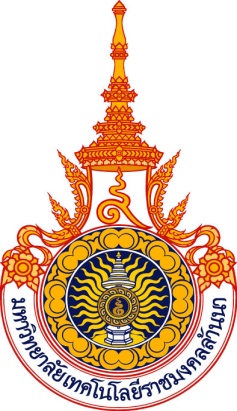 แบบขอรับการประเมินเพื่อแต่งตั้งพนักงานในสถาบันอุดมศึกษา ประเภทวิชาชีพเฉพาะหรือเชี่ยวชาญเฉพาะ เพื่อแต่งตั้งให้ดำรงตำแหน่งหัวหน้างานที่มีลักษณะใช้วิชาชีพและไม่ได้ใช้วิชาชีพโดยนาย/นาง/นางสาว.............................................................................เพื่อขอรับการแต่งตั้งให้ดำรงตำแหน่ง.......................................ระดับ..................................ตำแหน่งประเภท.........................................................สังกัดงาน...........................................หน่วยงาน...................................มหาวิทยาลัยเทคโนโลยีราชมงคลล้านนาแบบขอรับการประเมิน เพื่อแต่งตั้งพนักงานในสถาบันอุดมศึกษา ประเภทวิชาชีพเฉพาะหรือเชี่ยวชาญเฉพาะ ให้ดำรงตำแหน่งหัวหน้างานที่มีลักษณะใช้วิชาชีพและไม่ได้ใช้วิชาชีพ       -2--3-องค์ประกอบการประเมิน--------------------องค์ประกอบที่ 1  ผลสัมฤทธิ์ของงานตามตัวชี้วัดของตำแหน่งที่ครองอยู่และแนวคิดในการพัฒนาปรับปรุงงานในตำแหน่งใหม่ จำนวน 100 คะแนน แบ่งเป็น	1.  ผลสัมฤทธิ์ของงานตามตัวชี้วัดของตำแหน่งที่ครองอยู่  จำนวน 70 คะแนน	2.  แนวคิดในการพัฒนาปรับปรุงงานในตำแหน่งใหม่ จำนวน 30 คะแนนองค์ประกอบที่ 2 ความรู้ความสามารถ ทักษะ และสมรรถนะที่จำเป็นสำหรับตำแหน่งที่จะประเมิน จำนวน 200 คะแนน แบ่งเป็น  		ส่วนที่ 1  ความรู้ความสามารถ ทักษะ  จำนวน 100 คะแนน		ส่วนที่ 2  สมรรถนะที่จำเป็นสำหรับตำแหน่งที่จะประเมิน แบ่งเป็น		   	  1.  สมรรถนะหลัก จำนวน 50 คะแนน		  	  	   2.  สมรรถนะตามลักษณะงานที่ปฏิบัติ จำนวน 50 คะแนนองค์ประกอบที่ 3  สมรรถนะทางการบริหาร จำนวน 50 คะแนนหลักเกณฑ์การประเมินองค์ประกอบที่  1  ผลสัมฤทธิ์ของงานตามตัวชี้วัดของตำแหน่งที่ครองอยู่  และแนวคิดในการพัฒนา                        ปรับปรุงงานในตำแหน่งใหม่  --------------------องค์ประกอบที่  1  ผลสัมฤทธิ์ของงานตามตัวชี้วัดของตำแหน่งที่ครองอยู่  และแนวคิดในการพัฒนาปรับปรุงงานในตำแหน่งใหม่  (คะแนนเต็ม 100  คะแนน)1.  ผลสัมฤทธิ์ของงานตามตัวชี้วัดของตำแหน่งที่ครองอยู่  (70  คะแนน)		การประเมินใช้การผลประเมินผลสัมฤทธิ์ของงานในแบบประเมินผลการปฏิบัติราชการ                           เฉลี่ย 2 รอบการประเมิน  (แนบแบบข้อตกลงการประเมินผลการปฏิบัติราชการ 2 รอบการประเมิน)2. แนวคิดในการพัฒนาปรับปรุงงานในตำแหน่งใหม่ (30 คะแนน)แบบประเมินองค์ประกอบที่  1  ผลสัมฤทธิ์ของงานตามตัวชี้วัดของตำแหน่งที่ครองอยู่  และแนวคิดในการพัฒนาปรับปรุงงานในตำแหน่งใหม่  ---------------------(แนบแบบข้อตกลงการประเมินผลการปฏิบัติราชการ 2 รอบการประเมิน)องค์ประกอบที่ 2 ความรู้ความสามารถ ทักษะ และสมรรถนะที่จำเป็นสำหรับตำแหน่งที่จะประเมิน ส่วนที่ 1  ความรู้ความสามารถ ทักษะ  จำนวน 100 คะแนน1.  ความรู้  40  คะแนน  (พิจารณาจากการมีความรู้เรื่องกฎหมายและกฎระเบียบราชการ  ความรู้  และประสบการณ์ในด้านต่างๆ  เพื่อนำมาใช้ในการปฏิบัติงานให้ประสบความสำเร็จในตำแหน่งที่ขอรับการประเมินเข้าสู่ตำแหน่ง)                               ....................................................................................................................................................................................................................................................................................................................................................................................................................................................................................................................................................................................................................................................................................................................................................................................................................................................................................................................................................................................................................................................................................................................................................................................................................................................................................................................................................................................................................................................................................................................................2.  ความสามารถ  40  คะแนน  (พิจารณาความสามารถในการใช้ความรู้และประสบการณ์  ในการปฏิบัติงานโดยสามารถปฏิบัติงานให้สำเร็จโดยประหยัดทรัพยากรต่างๆ  ทั้งงบประมาณ  เวลาและกำลังคน  ตลอดจนมีความสามารถในการตัดสินใจและมีความคิดริเริ่ม)....................................................................................................................................................................................................................................................................................................................................................................................................................................................................................................................................................................................................................................................................................................................................................................................................................................................................................................................................................................................................................................................................................................................................................................................................................................................................................................................................................................................................................................................................................................................................3.  ทักษะ 20  คะแนน  (พิจารณาจากการใช้คอมพิวเตอร์  การใช้ภาษาอังกฤษ  การคำนวณ การจัดการข้อมูล  ความสามารถในการทำงานได้อย่างคล่องแคล่ว  ว่องไว  รวดเร็ว  ถูกต้อง  แม่นยำ  และความชำนาญในการปฏิบัติจนเป็นที่เชื่อถือและยอมรับ)....................................................................................................................................................................................................................................................................................................................................................................................................................................................................................................................................................................................................................................................................................................................................................................................................................................................................................................................................................................................................................................................................................................................................................................................................................................................................................................................................................................................................................................................................................................................................ส่วนที่ 2  สมรรถนะที่จำเป็นสำหรับตำแหน่งที่จะประเมิน แบ่งเป็น  	1.  สมรรถนะหลัก จำนวน 50 คะแนน   	2.  สมรรถนะตามลักษณะงานที่ปฏิบัติ จำนวน 50 คะแนนองค์ประกอบที่ 3  สมรรถนะทางการบริหาร จำนวน 50 คะแนน      ส่วนที่ ๑   ข้อมูลเบื้องต้นของผู้ขอรับการประเมิน ชื่อ นามสกุล.............................................................................................................................................ตำแหน่ง …............................................... ระดับ …............................  ตำแหน่งเลขที่ .................................สังกัดหน่วยงาน …........................................................ งาน.......................................................อัตราเงินเดือนปัจจุบัน …................................ บาท (ปีงบประมาณ พ.ศ.......................................)ขอประเมินเพื่อแต่งตั้งให้ดำรงตำแหน่งหัวหน้างานระดับ.................................................ตำแหน่งเลขที่...................งาน/กลุ่มงาน...................................................สังกัด.....................................เกิดวันที่ …....... เดือน …...................... พ.ศ. …......   อายุ …........... ปี อายุราชการ............................ปี..................เดือน (นับถึงสมัคร)ประวัติการศึกษา   (เรียงจากวุฒิสูงสุดตามลำดับ)         คุณวุฒิ                           สาขา                     ปี พ.ศ. ที่ได้รับ              สถานศึกษา….......................................    …...............................    ….................................    …...............................….......................................    …...............................    ….................................    …...............................….......................................    …...............................    ….................................    …...............................….......................................    …...............................    ….................................    …...............................….......................................    …...............................    ….................................    …...............................….......................................    …...............................    ….................................    …...............................….......................................    …...............................    ….................................    …...............................….......................................    …...............................    ….................................    …...............................….......................................    …...............................    ….................................    …...............................ประวัติการฝึกอบรมหรือดูงาน     วันเดือนปี          ระยะเวลา              รายการฝึกอบรม/ดูงาน            สถานที่                 จัดโดย…....................     …...................       ….........................................  …..............................   ………...……..…....................     …...................       ….........................................  …..............................   ………...……..…....................     …...................       ….........................................  …..............................   ………...……..…....................     …...................       ….........................................  …..............................   ………...……..…....................     …...................       ….........................................  …..............................   ………...……..       ส่วนที่ ๑   ข้อมูลเบื้องต้นของผู้ขอรับการประเมิน (ต่อ)ประวัติการรับราชการ  (จากเริ่มรับราชการจนถึงปัจจุบัน /การโยกย้ายตำแหน่ง ซึ่งรวมถึงการทำงาน อื่นๆ ที่เป็นประโยชน์ต่อราชการ)     วันเดือนปี                      ตำแหน่ง                อัตราเงินเดือน                       สังกัด................................     .....................................     ...................................     ..........................................................................     .....................................     ...................................     ..........................................................................     .....................................     ...................................     ..........................................................................     .....................................     ...................................     ..........................................................................     .....................................     ...................................     .......................................... (ให้ระบุหน้าที่ความรับผิดชอบและลักษณะงานที่ปฏิบัติโดยย่อระหว่างที่ดำรงตำแหน่งเดิม)  ประสบการณ์พิเศษในการทำงาน................................................................................................................................................................................................................................................................................................................................................................................................................................................................................................................................................................................................................................................................................................................     ส่วนที่ 2   หน้าที่ความรับผิดชอบของตำแหน่งในปัจจุบัน1.  หน้าที่ความรับผิดชอบตามที่ปรากฏในโครงสร้าง  ................................................................................................................................................................................................................................................................................................................................................................................................................................................................................................................................................................................................................................................................................................................2.  หน้าที่ความรับผิดชอบที่ได้รับมอบหมายอื่นๆ................................................................................................................................................................................................................................................................................................................................................................................................................................................................................................................................................................................................................................................................................................................                     ขอรับรองว่าข้อความดังกล่าวข้างต้นเป็นความจริงทุกประการ	 		                            (ลงชื่อ) .................................................... ผู้ขอรับการประเมิน                                                        (....................................................)                                                (ตำแหน่ง) ....................................................                                                (วันที่) ......... / ....................... / ...................ส่วนที่ ๓  คำรับรองคำขอประเมินและความเห็นของผู้บังคับบัญชา          1.  คำรับรองและความเห็นของผู้บังคับบัญชาชั้นต้น………………………………………………………………………………………………………………………………………..............…    ………………………………………………………………………………………………………………………………………..............…………………………………………………………………………………………………………………………………………..............…………………………………………………………………………………………………………………………………………..............…………………………………………………………………………………………………………………………………………..............… (ลงชื่อ) .................................................... ผู้บังคับบัญชาชั้นต้น           (....................................................)  (ตำแหน่ง) ....................................................   (วันที่) ........ / ....................... / ..................    2.  คำรับรองและความเห็นของผู้บังคับบัญชาเหนือขึ้นไปอีกชั้นหนึ่ง………………………………………………………………………………………………………………………………………..............…    ………………………………………………………………………………………………………………………………………..............…………………………………………………………………………………………………………………………………………..............…………………………………………………………………………………………………………………………………………..............…………………………………………………………………………………………………………………………………………..............… (ลงชื่อ) .................................................... ผู้บังคับบัญชาเหนือขึ้นไปอีกชั้นหนึ่ง              (....................................................)      (ตำแหน่ง) ....................................................         (วันที่) ........ / ....................... / .................. 1.  ผลสัมฤทธิ์ของงานตามตัวชี้วัดของตำแหน่งที่ครองอยู่  1.  ผลสัมฤทธิ์ของงานตามตัวชี้วัดของตำแหน่งที่ครองอยู่  1.  ผลสัมฤทธิ์ของงานตามตัวชี้วัดของตำแหน่งที่ครองอยู่  1.  ผลสัมฤทธิ์ของงานตามตัวชี้วัดของตำแหน่งที่ครองอยู่  1.  ผลสัมฤทธิ์ของงานตามตัวชี้วัดของตำแหน่งที่ครองอยู่  1.  ผลสัมฤทธิ์ของงานตามตัวชี้วัดของตำแหน่งที่ครองอยู่  1.  ผลสัมฤทธิ์ของงานตามตัวชี้วัดของตำแหน่งที่ครองอยู่  ลำดับองค์ประกอบของการประเมินระยะเวลาการประเมินผลการประเมินคะแนนผลสัมฤทธิ์คะแนนเต็มคะแนนที่ได้1ผลสัมฤทธิ์ของงานตามตัวชี้วัดของตำแหน่งที่ครองอยู่  รอบที่ 1  วันที่  1 เม.ย.... – วันที่ 30 ก.ย. ...701ผลสัมฤทธิ์ของงานตามตัวชี้วัดของตำแหน่งที่ครองอยู่  รอบที่ 2  วันที่  1 ต.ค.... – วันที่ 31 มี.ค....70  คะแนนรวม  คะแนนรวม  คะแนนรวม  คะแนนรวม  คะแนนรวม  คะแนนรวม2.  แนวคิดในการพัฒนาปรับปรุงงานในตำแหน่งใหม่ (30 คะแนน)……………………………………………………………………………………………………………………………………………………………………………………………………………………………………………………………………………………………………………………………………………………………………………………………………………………………………………………………………………………………………………………………………………………………………………………………………………………………………………………………………………………………………………………………………………………………………………………………………………………………………………………………………………………………………………………………………………………………………………………………………………………………………………………………………………………………………………………………………………………………………………………………………………………………………………………………………………………………………………………………………………………………………………………………………………………………………………………………………………………………………………………………………………………………………………………………………………………………………………………………………………………………………………………………………………………………………………………………………………………………………………………………………………………………………………………………………………………………………………………………………………………………………………………………………………………………………………………………………………………………………………………………………………………………………………………………………………………………………………………………………………………………………………………………………………………………………………………………………………………………………………………………………………………………………………………………………………………………………………………………………………………………………………………………………………………………………………………………………………………………………………………………………………………………………………………………………………………………………………………………………………………………………………………………………………………………………………………………………………………………………………………………………………………………………………………………………………………………………………………………………………………………………………………………………………………………………………………………………………………………………………………………………………………………………………………………………………………………………………………………………………………………………………………………………………………………………………………………………………………………………………………………………………………………………………………………………………………………………………………………………………………………………………………………………………………………………………………………………………………………………………………………………………………………………………………………………………………………………………………………………………………………………………………………………………………………………………………………………………………………………………………………………………………………………………………1.  สมรรถนะหลัก         หมายถึงคุณลักษณะเชิงพฤติกรรมของบุคลากรทุกตำแหน่ง  ซึ่งมหาวิทยาลัยกำหนดขึ้นเพื่อหล่อหลอมค่านิยมและพฤติกรรมที่พึงประสงค์ร่วมกันในองค์กร1.  สมรรถนะหลัก         หมายถึงคุณลักษณะเชิงพฤติกรรมของบุคลากรทุกตำแหน่ง  ซึ่งมหาวิทยาลัยกำหนดขึ้นเพื่อหล่อหลอมค่านิยมและพฤติกรรมที่พึงประสงค์ร่วมกันในองค์กร1) การมุ่งผลสัมฤทธิ์ คำจำกัดความ: ความมุ่งมั่นจะปฏิบัติหน้าที่ราชการให้ดีหรือให้เกินมาตรฐานที่มีอยู่ โดยมาตรฐานนี้อาจเป็นผลการปฏิบัติงานที่ผ่านมาของตนเอง หรือเกณฑ์วัด   ผลสัมฤทธิ์ที่ส่วนราชการกำหนดขึ้น อีกทั้งยังหมายรวมถึงการสร้างสรรค์พัฒนาผลงานหรือกระบวนการปฏิบัติงานตามเป้าหมายที่ยากและท้าทายชนิดที่อาจไม่เคยมีผู้ใดสามารถกระทำได้มาก่อน1) การมุ่งผลสัมฤทธิ์ คำจำกัดความ: ความมุ่งมั่นจะปฏิบัติหน้าที่ราชการให้ดีหรือให้เกินมาตรฐานที่มีอยู่ โดยมาตรฐานนี้อาจเป็นผลการปฏิบัติงานที่ผ่านมาของตนเอง หรือเกณฑ์วัด   ผลสัมฤทธิ์ที่ส่วนราชการกำหนดขึ้น อีกทั้งยังหมายรวมถึงการสร้างสรรค์พัฒนาผลงานหรือกระบวนการปฏิบัติงานตามเป้าหมายที่ยากและท้าทายชนิดที่อาจไม่เคยมีผู้ใดสามารถกระทำได้มาก่อนคำอธิบายรายละเอียดสมรรถนะบันทึกร่องรอยคุณภาพ (ระบุข้อมูล  สารสนเทศ หลักฐานที่สะท้อนคุณภาพการปฏิบัติงาน)ระดับที่กำหนดตามมาตรฐานสำหรับตำแหน่งระดับที่ 0 : ไม่แสดงสมรรถนะด้านนี้ หรือแสดงอย่างไม่ชัดเจน ระดับที่ ๑ : แสดงความพยายามในการปฏิบัติหน้าที่ ราชการให้ดี     พยายามทำงานในหน้าที่ให้ถูกต้อง     พยายามปฏิบัติงานให้เสร็จตาม กำหนดเวลา     มานะอดทน ขยันหมั่นเพียรในการทำงาน     แสดงออกว่าต้องการทำงานให้ได้ดีขึ้น     แสดงความเห็นในเชิงปรับปรุงพัฒนาเมื่อเห็น        ความสูญเปล่าหรือหย่อนประสิทธิภาพในงาน ระดับที่ ๒ : แสดงสมรรถนะระดับที่ ๑ และสามารถทำงานได้ผลงานตามเป้าหมายที่วางไว้   กำหนดมาตรฐานหรือเป้าหมายในการทำงาน เพื่อให้ได้ผลงานที่ดี ติดตามและประเมินผลงานของตนโดยเทียบเคียงกับเกณฑ์มาตรฐาน ทำงานได้ตามเป้าหมายที่ผู้บังคับบัญชากำหนดหรือเป้าหมายของหน่วยงานที่รับผิดชอบ มีความละเอียดรอบคอบ เอาใจใส่ ตรวจตรา ความถูกต้อง เพื่อให้ได้งานที่มีคุณภาพ ระดับที่ ๓ : แสดงสมรรถนะระดับที่ ๒ และสามารถปรับปรุงวิธีการทำงานเพื่อให้ได้ผลงานที่มีประสิทธิภาพมากยิ่งขึ้น  ปรับปรุงวิธีการที่ทำให้ทำงานได้ดีขึ้น เร็วขึ้น มีคุณภาพดีขึ้น มีประสิทธิภาพมากขึ้น หรือทำให้ผู้รับบริการพึงพอใจมากขึ้น เสนอหรือทดลองวิธีการทำงานแบบใหม่ที่คาดว่าจะทำให้งานมีประสิทธิภาพมากขึ้นคำอธิบายรายละเอียดสมรรถนะบันทึกร่องรอยคุณภาพ (ระบุข้อมูล  สารสนเทศ หลักฐานที่สะท้อนคุณภาพการปฏิบัติงาน)ระดับที่ ๔ : แสดงสมรรถนะระดับที่ ๓ และสามารถกำหนดเป้าหมาย รวมทั้งพัฒนางาน  เพื่อให้ได้ผลงานที่โดดเด่น หรือแตกต่างอย่างมีนัยสำคัญ      กำหนดเป้าหมายที่ท้าทาย และเป็นไปได้ยาก เพื่อให้ได้ผลงานที่ดีกว่าเดิมอย่างเห็นได้ชัด     พัฒนาระบบ ขั้นตอน วิธีการทำงานเพื่อให้ได้ผลงานที่โดดเด่น หรือ แตกต่างไม่เคยมีใครทำได้มาก่อน ระดับที่ ๕ : แสดงสมรรถนะระดับที่ ๔ และกล้าตัดสินใจ แม้ว่าการตัดสินใจนั้นจะมีความเสี่ยง เพื่อให้บรรลุเป้าหมายของหน่วยงาน หรือส่วนราชการ     ตัดสินใจได้ โดยมีการคำนวณผลได้ ผลเสียอย่างชัดเจน และดำเนินการเพื่อให้ภาครัฐและประชาชนได้ประโยชน์สูงสุด     บริหารจัดการและทุ่มเทเวลา ตลอดจนทรัพยากร เพื่อให้ได้ประโยชน์สูงสุดต่อภารกิจของหน่วยงานตามที่วางแผนไว้2) การบริการที่ดี คำจำกัดความ: ความตั้งใจและความพยายามของข้าราชการในการให้บริการต่อประชาชน ข้าราชการ หรือ หน่วยงานอื่นๆที่เกี่ยวข้อง2) การบริการที่ดี คำจำกัดความ: ความตั้งใจและความพยายามของข้าราชการในการให้บริการต่อประชาชน ข้าราชการ หรือ หน่วยงานอื่นๆที่เกี่ยวข้องคำอธิบายรายละเอียดสมรรถนะบันทึกร่องรอยคุณภาพ (ระบุข้อมูล  สารสนเทศ หลักฐานที่สะท้อนคุณภาพการปฏิบัติงาน)ระดับที่กำหนดตามมาตรฐานสำหรับตำแหน่งระดับที่ 0 : ไม่แสดงสมรรถนะด้านนี้ หรือแสดงอย่าง ไม่ชัดเจน ระดับที่ ๑ : สามารถให้บริการที่ผู้รับบริการต้องการได้ด้วยความเต็มใจ           ให้การบริการที่เป็นมิตร สุภาพ     ให้ข้อมูล ข่าวสารที่ถูกต้อง ชัดเจน แก่ผู้รับบริการ     แจ้งให้ผู้รับบริการทราบความคืบหน้าในการดำเนินเรื่อง หรือขั้นตอนงานต่างๆ ที่ให้บริการอยู่     ประสานงานภายในหน่วยงานและหน่วยงานอื่นที่เกี่ยวข้อง เพื่อให้ผู้รับบริการได้รับบริการที่ต่อเนื่องและรวดเร็วระดับที่ ๒ : แสดงสมรรถนะระดับที่ ๑ และช่วยแก้ปัญหาให้แก่ผู้รับบริการ      รับเป็นธุระ ช่วยแก้ปัญหาหรือหาแนวทางแก้ไขปัญหาเกิดขึ้นแก่ผู้รับบริการ อย่างรวดเร็ว ไม่บ่ายเบี่ยง ไม่แก้ตัวหรือปัดภาระ     ดูแลให้ผู้รับบริการได้รับความพึงพอใจและนำข้อขัดข้องใดๆในการให้บริการไปพัฒนาการให้บริการให้ดียิ่งขึ้นคำอธิบายรายละเอียดสมรรถนะบันทึกร่องรอยคุณภาพ (ระบุข้อมูล  สารสนเทศ หลักฐานที่สะท้อนคุณภาพการปฏิบัติงาน)ระดับที่ ๓ : แสดงสมรรถนะระดับที่ ๒ และให้บริการที่เกินความคาดหวัง แม้ต้องใช้เวลา หรือความพยายามอย่างมาก      ให้เวลาแก่ผู้รับบริการเป็นพิเศษ เพื่อช่วยแก้ปัญหาให้แก่ผู้รับบริการ     ให้ข้อมูล ข่าวสาร ที่เกี่ยวข้องกับงานที่กำลังให้บริการอยู่ซึ่งเป็นประโยชน์แก่ผู้รับบริการ แม้ว่าผู้รับบริการจะไม่ได้ถามถึง หรือไม่ทราบมาก่อน     นำเสนอวิธีการในการให้บริการที่ผู้รับบริการจะได้รับประโยชน์สูงสุด ระดับที่ ๔ : แสดงสมรรถนะระดับที่ ๓ และเข้าใจและให้บริการที่ตรงตามความต้องการที่แท้จริงของผู้รับบริการได้       เข้าใจ หรือพยายามทำความเข้าใจด้วยวิธีการต่างๆ เพื่อให้บริการได้ตรงตามความต้องการที่แท้จริงของผู้รับบริการ ให้คำแนะนำที่เป็นประโยชน์แก่ผู้รับบริการ เพื่อตอบสนองความจำเป็นหรือความต้องการที่แท้จริงของผู้รับบริการระดับที่ ๕ : แสดงสมรรถนะระดับที่ ๔ และให้บริการที่เป็นประโยชน์อย่างแท้จริงให้แก่ผู้รับบริการ       คิดถึงผลประโยชน์ของผู้รับบริการในระยะยาว และพร้อมที่จะเปลี่ยนวิธีหรือขั้นตอนการให้บริการเพื่อประโยชน์สูงสุดของผู้รับบริการ     เป็นที่ปรึกษาที่มีส่วนช่วยในการตัดสินใจที่ผู้รับบริการไว้วางใจ     สามารถให้ความเห็นที่แตกต่างจากวิธีการ หรือขั้นตอนที่ผู้รับบริการต้องการให้สอดคล้องกับความจำเป็น  ปัญหา โอกาส เพื่อเป็นประโยชน์อย่างแท้จริงของผู้รับบริการ3) การสั่งสมความเชี่ยวชาญในงานอาชีพ คำจำกัดความ: ความสนใจใฝ่รู้ สั่งสมความรู้ความสามารถของตนในการปฏิบัติหน้าที่ราชการ ด้วยการศึกษา ค้นคว้า และพัฒนาตนเองอย่างต่อเนื่อง จนสามารถประยุกต์ใช้ความรู้เชิงวิชาการและเทคโนโลยีต่างๆเข้ากับการปฏิบัติราชการให้เกิดผลสัมฤทธิ์3) การสั่งสมความเชี่ยวชาญในงานอาชีพ คำจำกัดความ: ความสนใจใฝ่รู้ สั่งสมความรู้ความสามารถของตนในการปฏิบัติหน้าที่ราชการ ด้วยการศึกษา ค้นคว้า และพัฒนาตนเองอย่างต่อเนื่อง จนสามารถประยุกต์ใช้ความรู้เชิงวิชาการและเทคโนโลยีต่างๆเข้ากับการปฏิบัติราชการให้เกิดผลสัมฤทธิ์คำอธิบายรายละเอียดสมรรถนะบันทึกร่องรอยคุณภาพ (ระบุข้อมูล  สารสนเทศ หลักฐานที่สะท้อนคุณภาพการปฏิบัติงาน)ระดับที่กำหนดตามมาตรฐานสำหรับตำแหน่งระดับที่ 0 : ไม่แสดงสมรรถนะด้านนี้ หรือแสดงอย่างไม่ชัดเจน ระดับที่ ๑ : แสดงความสนใจและติดตามความรู้ใหม่ๆในสาขาอาชีพของตน หรือที่เกี่ยวข้อง   ศึกษาหาความรู้ สนใจเทคโนโลยีและองค์ความรู้ใหม่ๆ ในสาขาอาชีพของตน  พัฒนาความรู้ความสามารถของตนให้ดียิ่งขึ้น  ติดตามเทคโนโลยี และความรู้ใหม่ๆอยู่เสมอ  ด้วยการสืบค้นข้อมูลจากแหล่งต่างๆที่เป็นประโยชน์ต่อการปฏิบัติราชการระดับที่ ๒ : แสดงสมรรถนะระดับที่ ๑ และมีความรู้ในวิชาการ และเทคโนโลยีใหม่ๆในสาขาอาชีพของตน       รอบรู้ในเทคโนโลยีหรือองค์ความรู้ใหม่ๆในสาขาอาชีพของตนหรือที่เกี่ยวข้อง ซึ่งอาจมีผลกระทบต่อการปฏิบัติหน้าที่ราชการของตน       รับรู้ถึงแนวโน้มวิทยาการที่ทันสมัย และเกี่ยวข้องกับงานของตนอย่างต่อเนื่อง ระดับที่ ๓ : แสดงสมรรถนะระดับที่ ๒ และสามารถนำความรู้วิทยาการ หรือ เทคโนโลยีใหม่ๆมาปรับใช้กับการปฏิบัติหน้าที่ราชการ          สามารถนำวิชาการ ความรู้ หรือเทคโนโลยีใหม่ๆมาประยุกต์ใช้ในการปฏิบัติหน้าที่ราชการได้      สามารถแก้ไขปัญหาที่อาจเกิดจากการนำเทคโนโลยีใหม่มาใช้ในการปฏิบัติหน้าที่ราชการได้ระดับที่ ๔ : แสดงสมรรถนะระดับที่ ๓ และศึกษา พัฒนาตนเองให้มีความรู้ และความเชี่ยวชาญในงานมากขึ้น ทั้งในเชิงลึก และเชิงกว้างอย่างต่อเนื่อง            มีความรู้ ความเชี่ยวชาญในเรื่องที่มี  ลักษณะเป็น       สหวิทยาการและสามารถนำความรู้ไปปรับใช้ได้อย่าง  กว้างขวาง     สามารถนำความรู้เชิงบูรณาการของตนไปใช้ในการสร้างวิสัยทัศน์ เพื่อการปฏิบัติงานในอนาคตคำอธิบายรายละเอียดสมรรถนะบันทึกร่องรอยคุณภาพ (ระบุข้อมูล  สารสนเทศ หลักฐานที่สะท้อนคุณภาพการปฏิบัติงาน)ระดับที่ ๕ : แสดงสมรรถนะระดับที่ ๔ และสนับสนุนการทำงานของคนในส่วนราชการที่เน้นความเชี่ยวชาญในวิทยาการด้านต่างๆ       สนับสนุนให้เกิดบรรยากาศแห่งการพัฒนาความเชี่ยวชาญในองค์กร ด้วยการจัดสรรทรัพยากร เครื่องมือ อุปกรณ์ที่เอื้อต่อการพัฒนา  บริหารจัดการให้ส่วนราชการนำเทคโนโลยี ความรู้ หรือ วิทยาการใหม่ๆมาใช้ในการปฏิบัติหน้าที่ราชการในงานอย่างต่อเนื่อง4) การยึดมั่นในความถูกต้องชอบธรรม และจริยธรรม คำจำกัดความ: การดำรงตนและประพฤติปฏิบัติอย่างถูกต้องเหมาะสม ทั้งตามกฎหมาย คุณธรรม จรรยาบรรณแห่งวิชาชีพ และจรรยาข้าราชการเพื่อรักษาศักดิ์ศรีแห่งความเป็นข้าราชการ4) การยึดมั่นในความถูกต้องชอบธรรม และจริยธรรม คำจำกัดความ: การดำรงตนและประพฤติปฏิบัติอย่างถูกต้องเหมาะสม ทั้งตามกฎหมาย คุณธรรม จรรยาบรรณแห่งวิชาชีพ และจรรยาข้าราชการเพื่อรักษาศักดิ์ศรีแห่งความเป็นข้าราชการคำอธิบายรายละเอียดสมรรถนะบันทึกร่องรอยคุณภาพ (ระบุข้อมูล  สารสนเทศ หลักฐานที่สะท้อนคุณภาพการปฏิบัติงาน)ระดับที่กำหนดตามมาตรฐานสำหรับตำแหน่งระดับที่ 0 : ไม่แสดงสมรรถนะด้านนี้ หรือแสดงอย่างไม่ชัดเจน ระดับที่ ๑ : มีความสุจริต    ปฏิบัติหน้าที่ด้วยความสุจริต ไม่เลือกปฏิบัติ ถูกต้องตาม  กฎหมาย และวินัยข้าราชการ     แสดงความคิดเห็นตามหลักวิชาชีพอย่างสุจริตระดับที่ ๒ : แสดงสมรรถนะระดับที่ ๑ และมีสัจจะเชื่อถือได้     รักษาคำพูด มีสัจจะ และเชื่อถือได้   แสดงให้ปรากฎถึงความมีจิตสำนึกในความเป็นข้าราชการระดับที่ ๓ : แสดงสมรรถนะระดับที่ ๒ และยึดมั่นในหลักการ      ยึดมั่นในหลักการ จรรยาบรรณแห่งวิชาชีพและจรรยาข้าราชการไม่เบี่ยงเบนด้วยอคติหรือผลประโยชน์ กล้ารับผิดและรับผิดชอบ     เสียสละความสุขส่วนตน เพื่อให้เกิดประโยชน์แก่ทางราชการระดับที่ ๔ : แสดงสมรรถนะระดับที่ ๓ และยืนหยัดเพื่อความถูกต้อง       ยืนหยัดเพื่อความถูกต้อง โดยมุ่งพิทักษ์ผลประโยชน์ของทางราชการ แม้ตกอยู่ในสถานการณ์ที่อาจยากลำบาก     กล้าตัดสินใจ ปฏิบัติหน้าที่ราชการด้วยความถูกต้อง เป็นธรรมแม้อาจก่อความไม่พึงพอใจให้แก่ผู้เสียประโยชน์ระดับที่ ๕ : แสดงสมรรถนะระดับที่ ๔ และอุทิศตนเพื่อความยุติธรรม  ยืนหยัดพิทักษ์ผลประโยชน์และชื่อเสียงของประเทศชาติแม้ในสถานการณ์ที่อาจเสี่ยง ต่อความมั่นคงในตำแหน่งหน้าที่การงานหรืออาจเสี่ยงภัยต่อชีวิตคำอธิบายรายละเอียดสมรรถนะบันทึกร่องรอยคุณภาพ (ระบุข้อมูล  สารสนเทศ หลักฐานที่สะท้อนคุณภาพการปฏิบัติงาน)5) การทำงานเป็นทีม คำจำกัดความ: ความตั้งใจที่จะทำงานร่วมกับผู้อื่น เป็นส่วนหนึ่งของทีม หน่วยงาน หรือส่วนราชการ โดยผู้ปฏิบัติมีฐานะเป็นสมาชิก ไม่จำเป็นต้องมีฐานะหัวหน้าทีม รวมทั้งความสามารถในการสร้างและรักษาสัมพันธภาพกับสมาชิกในทีม5) การทำงานเป็นทีม คำจำกัดความ: ความตั้งใจที่จะทำงานร่วมกับผู้อื่น เป็นส่วนหนึ่งของทีม หน่วยงาน หรือส่วนราชการ โดยผู้ปฏิบัติมีฐานะเป็นสมาชิก ไม่จำเป็นต้องมีฐานะหัวหน้าทีม รวมทั้งความสามารถในการสร้างและรักษาสัมพันธภาพกับสมาชิกในทีมคำอธิบายรายละเอียดสมรรถนะบันทึกร่องรอยคุณภาพ (ระบุข้อมูล  สารสนเทศ หลักฐานที่สะท้อนคุณภาพการปฏิบัติงาน)ระดับที่กำหนดตามมาตรฐานสำหรับตำแหน่งระดับที่ 0 : ไม่แสดงสมรรถนะด้านนี้ หรือแสดงอย่างไม่ชัดเจน ระดับที่ ๑ : ทำหน้าที่ของตนในทีมให้สำเร็จ      สนับสนุนการตัดสินใจของทีม และทำงานในส่วนที่ตนได้รับมอบหมาย     รายงานให้สมาชิกทราบความคืบหน้าของการดำเนินงานของตน                  ในทีม     ให้ข้อมูลที่เป็นประโยชน์ต่อการทำงานของทีมระดับที่ ๒ : แสดงสมรรถนะระดับที่ ๑ และให้ความร่วมมือในการทำงานกับเพื่อนร่วมงาน      สร้างสัมพันธ์ เข้ากับผู้อื่นในกลุ่มได้ดี     ให้ความร่วมมือกับผู้อื่นในทีมด้วยดี     กล่าวถึงเพื่อนร่วมงานในเชิงสร้างสรรค์และแสดงความเชื่อมั่นในศักยภาพของเพื่อนร่วมทีม ทั้งต่อหน้าและลับหลัง ระดับที่ ๓ : แสดงสมรรถนะระดับที่ ๒ และประสานความร่วมมือของสมาชิกในทีม      รับฟังความเห็นของสมาชิกในทีม และเต็มใจเรียนรู้จากผู้อื่น     ตัดสินใจหรือวางแผนร่วมกันในทีมจากความคิดเห็นของเพื่อนร่วมทีม     ประสานงานและส่งเสริมสัมพันธภาพอันดีในทีม เพื่อสนับสนุนการทำงานร่วมกันให้มีประสิทธิภาพยิ่งขึ้น ระดับที่ ๔ : แสดงสมรรถนะระดับที่ ๓ และสนับสนุน ช่วยเหลือเพื่อนร่วมทีม เพื่อให้งานประสบความสำเร็จ                           ยกย่อง และให้กำลังใจเพื่อนร่วมทีมอย่างจริงใจ     ให้ความช่วยเหลือเกื้อกูลแก่เพื่อนร่วมทีมแม้ไม่มีการร้องขอ     รักษามิตรภาพอันดีระหว่างเพื่อนร่วมทีมเพื่อช่วยเหลือกันในวาระต่างๆให้งานสำเร็จระดับที่ ๕ : แสดงสมรรถนะระดับที่ ๔ และสามารถนำทีมให้ปฏิบัติภารกิจให้ได้ผลสำเร็จ       เสริมสร้างความสามัคคีในทีม โดยไม่คำนึงความชอบหรือไม่ ชอบส่วนตน     คลี่คลาย หรือแก้ไขข้อขัดแย้งที่เกิดขึ้นในทีม     ประสานสัมพันธ์ สร้างขวัญกำลังใจของทีมเพื่อปฏิบัติภารกิจของส่วนราชการให้บรรลุผล2.  สมรรถนะเฉพาะตามลักษณะงานที่ปฏิบัติ          หมายถึงคุณลักษณะเชิงพฤติกรรมที่กำหนดเฉพาะสำหรับสายงานหรือตำแหน่งเพื่อสนับสนุนให้บุคลากรแสดงพฤติกรรมที่เหมาะสมกับตำแหน่งหน้าที่  และส่งเสริมให้สามารถปฏิบัติภารกิจในหน้าที่ได้ดียิ่งขึ้น2.  สมรรถนะเฉพาะตามลักษณะงานที่ปฏิบัติ          หมายถึงคุณลักษณะเชิงพฤติกรรมที่กำหนดเฉพาะสำหรับสายงานหรือตำแหน่งเพื่อสนับสนุนให้บุคลากรแสดงพฤติกรรมที่เหมาะสมกับตำแหน่งหน้าที่  และส่งเสริมให้สามารถปฏิบัติภารกิจในหน้าที่ได้ดียิ่งขึ้นการคิดวิเคราะห์ (Analytical  Thinking)คำจำกัดความ: การทำความเข้าใจและวิเคราะห์สถานการณ์  ประเด็นปัญหา  แนวคิดโดยการแยกแยะประเด็นออกเป็นส่วนย่อยๆ  หรือทีละขั้นตอน  รวมถึงการจัดหมวดหมู่อย่างเป็นระบบระเบียบเปรียบเทียบแง่มุมต่างๆ  สามารถลำดับความสำคัญ  ช่วงเวลา  เหตุและผลที่มาที่ไปของกรณีต่างๆได้การคิดวิเคราะห์ (Analytical  Thinking)คำจำกัดความ: การทำความเข้าใจและวิเคราะห์สถานการณ์  ประเด็นปัญหา  แนวคิดโดยการแยกแยะประเด็นออกเป็นส่วนย่อยๆ  หรือทีละขั้นตอน  รวมถึงการจัดหมวดหมู่อย่างเป็นระบบระเบียบเปรียบเทียบแง่มุมต่างๆ  สามารถลำดับความสำคัญ  ช่วงเวลา  เหตุและผลที่มาที่ไปของกรณีต่างๆได้คำอธิบายรายละเอียดสมรรถนะบันทึกร่องรอยคุณภาพ (ระบุข้อมูล  สารสนเทศ หลักฐานที่สะท้อนคุณภาพการปฏิบัติงาน)ระดับที่กำหนดตามมาตรฐานสำหรับตำแหน่งระดับที่ 0 : ไม่แสดงสมรรถนะด้านนี้ หรือแสดงอย่างไม่ชัดเจน ระดับที่ 1 : แยกแยะประเด็นปัญหาหรืองานออกเป็นส่วนย่อยๆ  แยกแยะปัญหาออกเป็นรายการอย่างง่ายๆได้โดยไม่เรียงลำดับความสำคัญ  วางแผนงานโดยแตกประเด็นปัญหาออกเป็นส่วนๆ  หรือเป็นกิจกรรมต่างๆได้ ระดับที่ 2 : แสดงสมรรถนะระดับที่  1  และเข้าใจความสัมพันธ์ขั้น พื้นฐานของปัญหาหรืองาน  ระบุเหตุและผล  ในแต่ละสถานการณ์ต่างๆได้  ระบุข้อดีข้อเสียของประเด็นต่างๆได้  วางแผนงานโดยจัดเรียงงาน  หรือกิจกรรมต่างๆ  ตามลำดับความสำคัญหรือความเร่งด่วนได้ระดับที่ 3 : แสดงสมรรถนะระดับที่  2  และเข้าใจความสัมพันธ์ที่       ซับซ้อนของปัญหาหรืองาน  เชื่อมโยงเหตุปัจจัยที่ซับซ้อนของแต่ละสถานการณ์  หรือเหตุการณ์  วางแผนงานโดยกำหนดกิจกรรม  ขั้นตอนการดำเนินงานต่างๆที่มีผู้เกี่ยวข้องหลายฝ่ายได้อย่างมีประสิทธิภาพและสามารถคาดการณ์เกี่ยวกับปัญหา  หรืออุปสรรคที่อาจเกิดขึ้นได้ระดับที่ 4: แสดงสมรรถนะระดับที่  3 และสามารถวิเคราะห์หรือ       วางแผนงานที่ซับซ้อนได้  เข้าใจประเด็นปัญหาในระดับที่สามารถแยกแยะเหตุปัจจัยเชื่อมโยงซับซ้อน ในรายละเอียดและสามารถวิเคราะห์ความสัมพันธ์ของปัญหากับสถานการณ์หนึ่งๆ ได้    วางแผนงานที่ซับซ้อนโดยกำหนดกิจกรรม  ขั้นตอนการดำเนินงานต่างๆ ที่มีหน่วยงานหรือผู้เกี่ยวข้องหลายฝ่าย  รวมถึงคาดการณ์ปัญหา  อุปสรรคและวางแนวทางการป้องกันแก้ไขไว้ล่วงหน้าคำอธิบายรายละเอียดสมรรถนะบันทึกร่องรอยคุณภาพ (ระบุข้อมูล  สารสนเทศ หลักฐานที่สะท้อนคุณภาพการปฏิบัติงาน)ระดับที่ 5: แสดงสมรรถนะระดับที่  4 และใช้เทคนิค  และรูปแบบ ต่างๆ ในการกำหนดแผนงานหรือขั้นตอนการทำงาน  เพื่อเตรียมทางเลือกสำหรับการป้องกันหรือแก้ไขปัญหาที่เกิดขึ้น  ใช้เทคนิคการวิเคราะห์ที่เหมาะสมในการแยะแยะประเด็นปัญหาที่ซับซ้อนเป็นส่วนๆ  ใช้เทคนิคและการวิเคราะห์หลากหลายรูปแบบเพื่อหาทางเลือกในการแก้ปัญหา  รวมถึงการพิจารณาข้อดีข้อเสียของทางเลือกแต่ละทาง  วางแผนงานที่ซับซ้อนโดยกำหนดกิจกรรมขั้นตอนการดำเนินงานต่างๆที่มีหน่วยงานหรือผู้เกี่ยวข้องหลายฝ่าย  คาดการณ์ปัญหา  อุปสรรคแนวทางการป้องกันแก้ไขรวมทั้งเสนอแนะทางเลือกและข้อดีข้อเสียไว้ให้การมองภาพองค์รวม (Conceptual Thinking)คำจำกัดความ: การคิดในเชิงวิเคราะห์มองภาพองค์รวม  โดยการจับประเด็น สรุปรูปแบบเชื่อมโยงหรือประยุกต์แนวทางจากสถานการณ์  ข้อมูล  หรือทัศนะต่างๆ  จนได้เป็นกรอบความคิดหรือแนวคิดใหม่การมองภาพองค์รวม (Conceptual Thinking)คำจำกัดความ: การคิดในเชิงวิเคราะห์มองภาพองค์รวม  โดยการจับประเด็น สรุปรูปแบบเชื่อมโยงหรือประยุกต์แนวทางจากสถานการณ์  ข้อมูล  หรือทัศนะต่างๆ  จนได้เป็นกรอบความคิดหรือแนวคิดใหม่คำอธิบายรายละเอียดสมรรถนะบันทึกร่องรอยคุณภาพ (ระบุข้อมูล  สารสนเทศ หลักฐานที่สะท้อนคุณภาพการปฏิบัติงาน)ระดับที่กำหนดตามมาตรฐานสำหรับตำแหน่งระดับที่ 0 : ไม่แสดงสมรรถนะด้านนี้ หรือแสดงอย่างไม่ชัดเจน ระดับที่ 1 : ใช้กฎพื้นฐานทั่วไปใช้กฎพื้นฐาน  หลักเกณฑ์  หรือสามัญสำนึกในการระบุประเด็นปัญหาหรือแก้ปัญหาในงาน ระดับที่ 2 :แสดงสมรรถนะระดับที่  1  และประยุกต์ใช้ประสบการณ์ระบุถึงความเชื่อมโยงของข้อมูล  แนวโน้มและความไม่ครบถ้วนของข้อมูลได้ ประยุกต์ใช้ประสบการณ์ในการระบุประเด็นปัญหาหรือแก้ปัญหาในงานได้ระดับที่ 3 :แสดงสมรรถนะระดับที่  2  และประยุกต์ทฤษฎีหรือแนวคิดซับซ้อน      ประยุกต์ใช้ทฤษฎี  แนวคิดที่ซับซ้อนหรือแนวโน้มในอดีตในการะบุหรือแก้ปัญหาตามสถานการณ์  แม้ในบางกรณีแนวคิดที่นำมาใช้กับสถานการณ์อาจไม่มีส่งบ่งบอกถึงความเกี่ยวข้องเชื่อมโยงกันเลยก็ตามระดับที่ 4 :แสดงสมรรถนะระดับที่  3  และอธิบายข้อมูล  หรือสถานการณ์ที่มีความยุ่งยากซับซ้อนให้เข้าใจได้ง่าย    สามารถอธิบายความคิดหรือสถานการณ์ที่ซับซ้อนให้ง่ายและสามารถเข้าใจได้  สามารถสังเคราะห์ข้อมูลหรือสรุปแนวคิดทฤษฎี  องค์ความรู้ที่ซับซ้อนให้เข้าใจได้โดยง่ายและเป็นประโยชน์ต่องานคำอธิบายรายละเอียดสมรรถนะบันทึกร่องรอยคุณภาพ (ระบุข้อมูล  สารสนเทศ หลักฐานที่สะท้อนคุณภาพการปฏิบัติงาน)ระดับที่ 5 :แสดงสมรรถนะระดับที่  4  และคิดริเริ่มสร้างสรรค์องค์ความรู้ใหม่  ริเริ่มสร้างสรรค์  ประดิษฐ์คิดค้น  รวมถึงสามารถนำเสนอรูปแบบวิธีการหรือองค์ความรู้ใหม่ซึ่งอาจไม่เคยปรากฏมาก่อน3) การใส่ใจและพัฒนาผู้อื่น (Caring  Others) คำจำกัดความ :ความใส่ใจและความตั้งใจที่จะส่งเสริม  ปรับปรุงและพัฒนาให้ผู้อื่นมีศักยภาพหรือมีสุขภาวะทั้งทางปัญญา  ร่างการ  จิตใจ  และทัศนคติที่ดีอย่างยั่งยืนเกินกว่ากรอบของการปฏิบัติหน้าที่3) การใส่ใจและพัฒนาผู้อื่น (Caring  Others) คำจำกัดความ :ความใส่ใจและความตั้งใจที่จะส่งเสริม  ปรับปรุงและพัฒนาให้ผู้อื่นมีศักยภาพหรือมีสุขภาวะทั้งทางปัญญา  ร่างการ  จิตใจ  และทัศนคติที่ดีอย่างยั่งยืนเกินกว่ากรอบของการปฏิบัติหน้าที่คำอธิบายรายละเอียดสมรรถนะบันทึกร่องรอยคุณภาพ (ระบุข้อมูล  สารสนเทศ หลักฐานที่สะท้อนคุณภาพการปฏิบัติงาน)ระดับที่กำหนดตามมาตรฐานสำหรับตำแหน่งระดับที่ 0 : ไม่แสดงสมรรถนะด้านนี้ หรือแสดง       อย่างไม่ชัดเจนระดับที่ 1 : ใส่ใจและให้ความสำคัญในการส่งเสริมและพัฒนาผู้อื่น  สนับสนุนให้ผู้อื่นพัฒนาศักยภาพหรือสุขภาวะทั้งทางปัญญาร่างกายจิตใจที่ดี   แสดงความเชื่อมั่นว่าผู้อื่นมีศักยภาพที่จะพัฒนาตนเองให้ดียิ่งขึ้นได้ระดับที่ 2 : แสดงสมรรถนะระดับที่  1  และสอนหรือให้คำแนะนำเพื่อพัฒนาให้ผู้อื่นมีศักยภาพหรือมีสุขภาวะทั้งทางปัญญา  ร่างกาย  จิตใจหรือทัศนคติที่ดี  สาธิต  หรือให้คำแนะนำเกี่ยวกับการปฏิบัติตนเพื่อพัฒนาศักยภาพสุขภาวะหรือทัศนคติที่ดีอย่างยั่งยืน   มุ่งมั่นที่จะสนับสนุน  โดยชี้แนะแหล่งข้อมูลหรือทรัพยากรที่จำเป็นต่อการพัฒนาของผู้อื่นระดับที่ 3 : แสดงสมรรถนะระดับที่  2  และใส่ใจในการให้เหตุผลประกอบการแนะนำหรือมีส่วนสนับสนุนในการพัฒนาผู้อื่น  ให้แนวทางพร้อมทั้งอธิบายเหตุผลประกอบ  เพื่อให้ผู้อื่นมั่นใจว่าสามารถพัฒนาศักยภาพสุขภาวะหรือทัศนคติที่ดีอย่างยั่งยืนได้  ส่งเสริมให้มีการแลกเปลี่ยนการเรียนรู้หรือประสบการณ์เพื่อให้ผู้อื่นมีโอกาสได้ถ่ายทอดและเรียนรู้วิธีการพัฒนาศักยภาพหรือเสริมสร้างสุขภาวะหรือทัศนคติที่ดีอย่างยั่งยืน  สนับสนุนด้วยอุปกรณ์  เครื่องมือ  หรือวิธีการในภาคปฏิบัติเพื่อให้ผู้อื่นมั่นใจว่าตนสามารถพัฒนาศักยภาพ  สุขภาวะหรือทัศนคติที่ดีอย่างยั่งยืนและมีประสิทธิภาพสูงสุดได้คำอธิบายรายละเอียดสมรรถนะบันทึกร่องรอยคุณภาพ (ระบุข้อมูล  สารสนเทศ หลักฐานที่สะท้อนคุณภาพการปฏิบัติงาน)ระดับที่ 4 : แสดงสมรรถนะระดับที่  3  และติดตามและให้คำติชมเพื่อส่งเสริมการพัฒนาอย่างต่อเนื่อง  ติดตามผลการพัฒนาของผู้อื่นรวมทั้งให้คำติชมที่จะส่งเสริมให้เกิดการพัฒนาอย่างต่อเนื่อง    ให้คำแนะนำที่เหมาะสมกับลักษณะเฉพาะ  เพื่อพัฒนาศักยภาพสุขภาวะหรือทัศนคติที่ดีของแต่ละบุคคล ระดับที่ 5 : แสดงสมรรถนะระดับที่  4  และมุ่งเน้นการพัฒนาจากรากของปัญหาหรือความต้องการที่แท้จริง  พยายามทำความเข้าใจปัญหาหรือความต้องการที่แท้จริงของผู้อื่น  เพื่อให้สามารถจัดทำแนวทางในการพัฒนาศักยภาพ  สุขภาวะหรือทัศนคติที่ดีอย่างยั่งยืนได้  ค้นคว้า  สร้างสรรค์วิธีการใหม่ๆในการพัฒนาศักยภาพ  สุขภาวะหรือทัศนคติที่ดีซึ่งตรงกับปัญหาหรือความต้องการที่แท้จริงของผู้อื่น(4)  การสั่งการตามอำนาจหน้าที่ (Holding  People  Accountable)คำจำกัดความ : การกำกับดูแลให้ผู้อื่นปฏิบัติตามมาตรฐาน  กฎ  ระเบียบ  ข้อบังคับ  โดยอาศัยอำนาจตามกฎหมาย  หรือตามตำแหน่งหน้าที่  การกำกับดูแลนี้  หมายรวมถึงการออกคำสั่งโดยปกติทั่วไปจนถึงการใช้อำนาจตามกฎหมายกับผู้ฝ่าฝืน(4)  การสั่งการตามอำนาจหน้าที่ (Holding  People  Accountable)คำจำกัดความ : การกำกับดูแลให้ผู้อื่นปฏิบัติตามมาตรฐาน  กฎ  ระเบียบ  ข้อบังคับ  โดยอาศัยอำนาจตามกฎหมาย  หรือตามตำแหน่งหน้าที่  การกำกับดูแลนี้  หมายรวมถึงการออกคำสั่งโดยปกติทั่วไปจนถึงการใช้อำนาจตามกฎหมายกับผู้ฝ่าฝืนคำอธิบายรายละเอียดสมรรถนะบันทึกร่องรอยคุณภาพ (ระบุข้อมูล  สารสนเทศ หลักฐานที่สะท้อนคุณภาพการปฏิบัติงาน)ระดับที่กำหนดตามมาตรฐานสำหรับตำแหน่งระดับที่ 0 : ไม่แสดงสมรรถนะด้านนี้ หรือแสดงอย่างไม่ชัดเจนระดับที่ 1 : สั่งให้กระทำการใดๆตาม มาตรฐาน  กฎ  ระเบียบ  ข้อบังคับ  สั่งให้กระทำการใดๆ  ตามมาตรฐาน  กฎ  ระเบียบ  ข้อบังคับ  มอบหมายงานในรายละเอียดบางส่วนให้ผู้อื่นดำเนินการแทนได้  เพื่อให้ตนเองปฏิบัติตามตำแหน่งหน้าที่ได้มากขึ้นระดับที่ 2 : แสดงสมรรถนะระดับที่  1  และกำหนดขอบเขตข้อจำกัดในการกระทำใดๆ   ปฏิเสธคำขอของผู้อื่น ที่ไม่สมเหตุสมผลหรือไม่เป็นไปตามมาตรฐาน  กฎ  ระเบียบ  ข้อบังคับ  กำหนดลักษณะเชิงพฤติกรรมหรือแนวทางปฏิบัติหน้าที่ราชการไว้เป็นมาตรฐาน  สร้างเงื่อนไขเพื่อให้ผู้อื่นปฏิบัติตามกฎหมายหรือกฎระเบียบคำอธิบายรายละเอียดสมรรถนะบันทึกร่องรอยคุณภาพ (ระบุข้อมูล  สารสนเทศ หลักฐานที่สะท้อนคุณภาพการปฏิบัติงาน)ระดับที่ 3 : แสดงสมรรถนะระดับที่  2 และสั่งให้ปรับมาตรฐานหรือปรับปรุงการปฏิบัติงานให้ดีขึ้น   กำหนดมาตรฐานในการปฏิบัติงาน  ให้แตกต่าง  หรือสูงขึ้น  สั่งให้ปรับปรุงการปฏิบัติงานให้เป็นไปตามมาตรฐาน  กฎ  ระเบียบ  ข้อบังคับระดับที่ 4 : แสดงสมรรถนะระดับที่  3และติดตามควบคุมให้ปฏิบัติตามมาตรฐาน  กฎ  ระเบียบ  ข้อบังคับ   ติดตาม  ควบคุม  ตรวจสอบหน่วยงานภายใต้การกำกับดูแลให้ปฏิบัติตามมาตรฐานกฎ ระเบียบ  ข้อบังคับ  เตือนให้ทราบล่วงหน้าอย่างชัดเจนถึงผลที่จะเกิดขึ้นจากการไม่ปฏิบัติตามาตรฐาน  กฎ  ระเบียบ  ข้อบังคับระดับที่ 5 : แสดงสมรรถนะระดับที่  4 และดำเนินการในกรณีที่มีการปฏิบัติไม่เป็นไปตามมาตรฐาน  หรือขัดต่อกฎหมาย  กฎ  ระเบียบ  ข้อบังคับ   ใช้วิธีเผชิญหน้าอย่างเปิดเผยตรงไปตรงมาในกรณีที่มีปัญหา  หรือมีการปฏิบัติที่ไม่เป็นไปตามมาตรฐาน  หรือขัดต่อกฎหมาย  กฎ  ระเบียบ  ข้อบังคับ   ดำเนินการให้เป็นไปตามกฎหมายอย่างเคร่งครัด  กรณีที่มีการปฏิบัติไม่เป็นไปตามมาตรฐานหรือขัดต่อกฎหมาย  กฎ  ระเบียบ  ข้อบังคับ5)  การสืบเสาะข้อมูล (Information  Seeking)คำจำกัดความ : ความใฝ่รู้เชิงลึกที่จะแสวงหาข้อมูลเกี่ยวกับสถานการณ์  ภูมิหลังประวัติความเป็นมา  ประเด็นปัญหาหรือเรื่องราวต่างๆ ที่เกี่ยวข้องหรือจะเป็นประโยชน์ในการปฏิบัติงาน5)  การสืบเสาะข้อมูล (Information  Seeking)คำจำกัดความ : ความใฝ่รู้เชิงลึกที่จะแสวงหาข้อมูลเกี่ยวกับสถานการณ์  ภูมิหลังประวัติความเป็นมา  ประเด็นปัญหาหรือเรื่องราวต่างๆ ที่เกี่ยวข้องหรือจะเป็นประโยชน์ในการปฏิบัติงานคำอธิบายรายละเอียดสมรรถนะบันทึกร่องรอยคุณภาพ (ระบุข้อมูล  สารสนเทศ หลักฐานที่สะท้อนคุณภาพการปฏิบัติงาน)ระดับที่กำหนดตามมาตรฐานสำหรับตำแหน่ง ระดับที่ 0 : ไม่แสดงสมรรถนะด้านนี้ หรือแสดงอย่างไม่ชัดเจนระดับที่ 1 : หาข้อมูลในเบื้องต้น  ใช้ข้อมูลที่มีอยู่หรือหาจากแหล่งข้อมูลที่มีอยู่แล้ว  ถามผู้ที่เกี่ยวข้องโดยตรงเพื่อให้ได้ข้อมูลระดับที่ 2 : แสดงสมรรถนะระดับที่  1  และสืบเสาะค้นหาข้อมูล   สืบเสาะค้นหาข้อมูลด้วยวิธีการที่มากกว่าเพียงการตั้งคำถามพื้นฐาน  สืบเสาะค้นหาข้อมูลจากผู้ที่ใกล้ชิดกับเหตุการณ์หรือเรื่องราวมากที่สุดระดับที่ 3 : แสดงสมรรถนะระดับที่  2 และแสวงหาข้อมูลเชิงลึก   ตั้งคำถามเชิงลึกในประเด็นที่เกี่ยวข้องอย่างต่อเนื่องจนได้ที่มาของสถานการณ์  เหตุการณ์  ประเด็นปัญหา  หรือค้นพบโอกาสที่จะเป็นประโยชน์ต่อการปฏิบัติงานต่อไป  แสวงหาข้อมูลด้วยการสอบถามจากผู้รู้อื่นเพิ่มเติม   ที่ไม่ได้มีหน้าที่เกี่ยวข้องโดยตรงในเรื่องนั้นคำอธิบายรายละเอียดสมรรถนะบันทึกร่องรอยคุณภาพ (ระบุข้อมูล  สารสนเทศ หลักฐานที่สะท้อนคุณภาพการปฏิบัติงาน)ระดับที่ 4 : แสดงสมรรถนะระดับที่  3 และสืบค้นข้อมูลอย่างเป็นระบบ  วางแผนเก็บข้อมูลอย่างเป็นระบบในช่วงเวลาที่กำหนด  สืบค้นข้อมูลจากแหล่งข้อมูลที่แตกต่างจากกรณีปกติธรรมดาทั่วไป  ดำเนินการวิจัยหรือมอบหมายให้ผู้อื่นเก็บข้อมูลจากหนังสือพิมพ์  นิตยสาร ระบบสืบค้นโดยอาศัยเทคโนโลยีสารสนเทศ ตลอดจนแหล่งข้อมูลอื่นๆ เพื่อประกอบการทำวิจัยระดับที่ 5 : แสดงสมรรถนะระดับที่  4 วางระบบการสืบค้น เพื่อหาข้อมูลอย่างต่อเนื่อง   วางระบบการสืบค้น  รวมทั้งการมอบหมายให้ผู้อื่นสืบค้นข้อมูล  เพื่อให้ได้ข้อมูลที่ทันเหตุการณ์อย่างต่อเนื่อง6)  ความเข้าใจข้อแตกต่างทางวัฒนาธรรม (Cultural  Sensitivity) คำจำกัดความ:การรับรู้ถึงข้อแตกต่างทางวัฒนธรรมและสามารถประยุกต์ความเข้าใจ  เพื่อสร้างสัมพันธภาพระหว่างกันได้6)  ความเข้าใจข้อแตกต่างทางวัฒนาธรรม (Cultural  Sensitivity) คำจำกัดความ:การรับรู้ถึงข้อแตกต่างทางวัฒนธรรมและสามารถประยุกต์ความเข้าใจ  เพื่อสร้างสัมพันธภาพระหว่างกันได้คำอธิบายรายละเอียดสมรรถนะบันทึกร่องรอยคุณภาพ (ระบุข้อมูล  สารสนเทศ หลักฐานที่สะท้อนคุณภาพการปฏิบัติงาน)ระดับที่กำหนดตามมาตรฐานสำหรับตำแหน่ง ระดับที่ 0 : ไม่แสดงสมรรถนะด้านนี้ หรือแสดง        อย่างไม่ชัดเจน ระดับที่ 1 : เห็นคุณค่าของวัฒนธรรมไทยและให้ความสนใจวัฒนธรรมของผู้อื่น   ภาคภูมิในใจวัฒนธรรมของไทย  ขณะที่เห็นคุณค่าและสนใจที่จะเรียนรู้วัฒนธรรมของผู้อื่น   ยอมรับความต่างทางวัฒนธรรม  และไม่ดูถูกวัฒนธรรมอื่นว่าด้อยกว่า   ปรับเปลี่ยนพฤติกรรมให้สอดคล้องกับบริบททางวัฒนธรรมที่เปลี่ยนไป ระดับที่ 2 : แสดงสมรรถนะระดับที่  1 และเข้าใจ  รวมทั้งปรับตัวให้สอดคล้องกับวัฒนธรรมใหม่ เข้าใจมารยาท  กาลเทศะ  ตลอดจนธรรมเนียมปฏิบัติของวัฒนธรรมที่แตกต่างและพยายามปรับตัวให้สอดคล้อง สื่อสารด้วยวิธีการ  เนื้อหา  และถ้อยคำที่เหมาะสมกับวัฒนธรรมของผู้อื่น ระดับที่ 3 : แสดงสมรรถนะระดับที่  2 และเข้าใจวัฒนธรรมต่างๆอย่างลึกซึ้งรวมทั้งแสดงออกได้อย่างเหมาะสมกับสถานการณ์   เข้าใจบริบท  และนัยสำคัญของวัฒนธรรมต่างๆ   เข้าใจรากฐานทางวัฒนธรรมที่แตกต่างอันจะทำให้เข้าใจวิธีคิดของผู้อื่น   ไม่ตัดสินผู้อื่นจากความแตกต่างทางวัฒนธรรมแต่ต้องพยายามทำความเข้าใจเพื่อให้สามารถทำงานร่วมกันได้คำอธิบายรายละเอียดสมรรถนะบันทึกร่องรอยคุณภาพ (ระบุข้อมูล  สารสนเทศ หลักฐานที่สะท้อนคุณภาพการปฏิบัติงาน)ระดับที่ 4 : แสดงสมรรถนะระดับที่  3  และสร้างการยอมรับในความแตกต่างทางวัฒนธรรม  สร้างการยอมรับในหมู่ผู้คนต่างวัฒนาธรรมเพื่อสัมพันธไมตรีอันดี  ริเริ่มและสนับสนุนการทำงานร่วมกันเพื่อสร้างสัมพันธภาพระหว่างประเทศหรือระหว่างวัฒนธรรมที่ต่างกันระดับที่ 5 : แสดงสมรรถนะระดับที่  4 และปรับท่าทีรวมทั้งวิธีการทำงานให้สอดคล้องกับบริบททางวัฒนธรรม  หาทางระงับข้อพิพาทระหว่างวัฒนธรรมที่แตกต่างโดยพยายามประสานและประนีประนอมด้วยความเข้าใจในแต่ละวัฒนธรรมอย่างลึกซึ้ง  ปรับเปลี่ยนกลยุทธ์  ท่าที  ให้เหมาะสมสอดคล้องกับวัฒนธรรมที่แตกต่าง    เพื่อประสานประโยชน์ระหว่างประเทศหรือวัฒนธรรมที่ต่างกัน7)  ความเข้าใจผู้อื่น (Interpersonal  Understanding)  คำจำกัดความ:  ความสามารถในการรับฟังและเข้าใจความหมายตรง  ความหมายแฝง  ความคิดตลอดจนสภาวะทางอารมณ์ของผู้ที่ติดต่อด้วย7)  ความเข้าใจผู้อื่น (Interpersonal  Understanding)  คำจำกัดความ:  ความสามารถในการรับฟังและเข้าใจความหมายตรง  ความหมายแฝง  ความคิดตลอดจนสภาวะทางอารมณ์ของผู้ที่ติดต่อด้วยคำอธิบายรายละเอียดสมรรถนะบันทึกร่องรอยคุณภาพ (ระบุข้อมูล  สารสนเทศ หลักฐานที่สะท้อนคุณภาพการปฏิบัติงาน)ระดับที่กำหนดตามมาตรฐานสำหรับตำแหน่งระดับที่ 0 : ไม่แสดงสมรรถนะด้านนี้ หรือแสดงอย่างไม่ชัดเจนระดับที่ 1 :  เข้าใจความหมายที่ผู้อื่นต้องการสื่อสาร  เข้าใจความหมายที่ผู้อื่นต้องการสื่อสาร  สามารถจับใจความ  สรุปเนื้อหาเรื่องราวได้ถูกต้องระดับที่ 2 :  แสดงสมรรถนะระดับที่  1  และเข้าใจอารมณ์ความรู้สึกและคำพูด    เข้าใจทั้งความหมายและนัยเชิงอารมณ์  จากการสังเกต  สีหน้า  ท่าทางหรือน้ำเสียงของผู้ที่ติดต่อด้วยระดับที่ 3 :แสดงสมรรถนะระดับที่  2  และเข้าใจความหมายแฝงในกิริยาท่าทางคำพูดหรือน้ำเสียง    เข้าใจความหมายที่ไม่ได้แสดงออกอย่างชัดเจนในกิริยาท่าทาง  คำพูดหรือน้ำเสียง  เข้าใจความคิด  ความกังวล  หรือความรู้สึกของผู้อื่นแม้จะแสดงออกเพียงเล็กน้อย  สามารถระบุลักษณะนิสัยหรือจุดเด่นอย่างใดอย่างหนึ่งของผู้ที่ติดต่อด้วยได้ระดับที่ 4 : แสดงสมรรถนะระดับที่  3  และเข้าใจการสื่อสารทั้งที่เป็นคำพูดและความหมายแฝงในการสื่อสารกับผู้อื่นได้  เข้าใจนัยของพฤติกรรม  อารมณ์  และความรู้สึกของผู้อื่น  ใช้ความเข้าใจนั้นให้เป็นประโยชน์ในการผูกมิตรทำความรู้จักหรือติดต่อประสานงานคำอธิบายรายละเอียดสมรรถนะบันทึกร่องรอยคุณภาพ (ระบุข้อมูล  สารสนเทศ หลักฐานที่สะท้อนคุณภาพการปฏิบัติงาน)ระดับที่ 5 :  แสดงสมรรถนะระดับที่  4  และเข้าใจสาเหตุของพฤติกรรมผู้อื่น  เข้าใจถึงสาเหตุของพฤติกรรม  หรือปัญหา  ตลอดจนที่มาของแรงจูงใจระยะยาวที่ทำให้เกิดพฤติกรรมของผู้อื่น  เข้าใจพฤติกรรมของผู้อื่นจนสามารถบอกถึงจุดอ่อนจุดแข็งและลักษณะนิสัยของผู้นั้นได้อย่างถูกต้อง8)  ความเข้าใจองค์กรและระบบราชการ (Organizatonal  Awareness)คำจำกัดความ: ความสามารถในการเข้าใจความสัมพันธ์เชิงอำนาจตามกฎหมาย  และอำนาจที่ไม่เป็นทางการ  ในองค์กรของตนและองค์กรอื่นที่เกี่ยวข้องเพื่อประโยชน์ในการปฏิบัติหน้าที่ให้บรรลุเป้าหมาย  รวมทั้งสามารถที่จะคาดการณ์ได้ว่านโยบายภาครัฐ  แนวโน้มทางการเมือง  เศรษฐกิจ  สังคม  เทคโนโลยี  ตลอดจนเหตุการณ์ที่จะเกิดขึ้นจะมีผลต่อองค์กรอย่างไร8)  ความเข้าใจองค์กรและระบบราชการ (Organizatonal  Awareness)คำจำกัดความ: ความสามารถในการเข้าใจความสัมพันธ์เชิงอำนาจตามกฎหมาย  และอำนาจที่ไม่เป็นทางการ  ในองค์กรของตนและองค์กรอื่นที่เกี่ยวข้องเพื่อประโยชน์ในการปฏิบัติหน้าที่ให้บรรลุเป้าหมาย  รวมทั้งสามารถที่จะคาดการณ์ได้ว่านโยบายภาครัฐ  แนวโน้มทางการเมือง  เศรษฐกิจ  สังคม  เทคโนโลยี  ตลอดจนเหตุการณ์ที่จะเกิดขึ้นจะมีผลต่อองค์กรอย่างไรคำอธิบายรายละเอียดสมรรถนะบันทึกร่องรอยคุณภาพ (ระบุข้อมูล  สารสนเทศ หลักฐานที่สะท้อนคุณภาพการปฏิบัติงาน)ระดับที่กำหนดตามมาตรฐานสำหรับตำแหน่งระดับที่ 0 : ไม่แสดงสมรรถนะด้านนี้ หรือแสดงอย่างไม่ชัดเจนระดับที่ 1 : เข้าใจโครงสร้างองค์กร     เข้าใจโครงสร้างองค์กร  สายการบังคับบัญชา  กฎ  ระเบียบ  นโยบาย  และขั้นตอนการปฏิบัติงานเพื่อประโยชน์ในการปฏิบัติหน้าที่ราชการได้อย่างถูกต้องระดับที่ 2 : แสดงสมรรถนะระดับที่  1  และเข้าใจความสัมพันธ์เชิงอำนาจที่ไม่เป็นทางการ    เข้าใจความสัมพันธ์อย่างไม่เป็นทางการระหว่างบุคคลในองค์กร  รับรู้ว่าผู้ใดมีอำนาจตัดสินใจหรือผู้ใดมีอิทธิพลต่อการตัดสินใจในระดับต่างๆ และนำความเข้าใจนี้มาใช้ประโยชน์โดยมุ่งผลสัมฤทธิ์ขององค์กรเป็นสำคัญระดับที่ 3 : แสดงสมรรถนะระดับที่  2   และเข้าใจวัฒนธรรมองค์กร  เข้าใจประเพณีปฏิบัติ  ค่านิยม  และวัฒนธรรมของแต่ละองค์กรที่เกี่ยวข้องรวมทั้งเข้าใจวิธีการสื่อสารให้มีประสิทธิภาพ  เพื่อประโยชน์ในการปฏิบัติราชการ เข้าใจข้อจำกัดขององค์กรรู้ว่าสิ่งใดอาจกระทำได้หรือไม่อาจกระทำให้บรรลุผลได้ระดับที่ 4 : แสดงสมรรถนะระดับที่  3   และเข้าใจความสัมพันธ์ของผู้มีบทบาทในองค์กร  รับรู้ถึงความสัมพันธ์เชิงอำนาจของผู้มีบทบาทสำคัญในองค์กรเพื่อประโยชน์ในการผลักดันภารกิจตามหน้าที่รับผิดชอบให้เกิดประสิทธิผลคำอธิบายรายละเอียดสมรรถนะบันทึกร่องรอยคุณภาพ (ระบุข้อมูล  สารสนเทศ หลักฐานที่สะท้อนคุณภาพการปฏิบัติงาน)ระดับที่ 5 : แสดงสมรรถนะระดับที่  4   และเข้าใจสาเหตุพื้นฐานของพฤติกรรมองค์กร  เข้าใจสาเหตุพื้นฐานของพฤติกรรมองค์กรในหน่วยงานของตนภาครัฐโดยรวมตลอดจนปัญหา  และโอกาสที่มีอยู่  และนำความเข้าใจนี้มาขับเคลื่อนการปฏิบัติงานในส่วนที่ตนดูแลรับผิดชอบอยู่อย่างเป็นระบบ  เข้าใจประเด็นปัญหาทางการเมือง  เศรษฐกิจ  สังคม  ทั้งภายในและภายนอกประเทศที่มีผลกระทบต่อนโยบายภาครัฐและภารกิจขององค์กร  เพื่อแปลงวิกฤติเป็นโอกาส  กำหนดจุดยืนและท่าทีตามภารกิจในหน้าที่ได้อย่างสอดคล้องเหมาะสมโดยมุ่งประโยชน์ของชาติเป็นสำคัญ9)  การดำเนินการเชิงรุก (Proactiveness)คำจำกัดความ: การเล็งเห็นปัญหาหรือโอกาสพร้อมทั้งจัดการเชิงรุกกับปัญหานั้นโดยอาจไม่มีใครร้องขอและอย่างไม่ย่อท้อหรือใช้โอกาสนั้นให้เกิดประโยชน์ต่องานตลอดจนการคิดริเริ่มสร้างสรรค์ใหม่ๆเกี่ยวกับงานด้วยเพื่อแก้ปัญหา  ป้องกันปัญหา  หรือสร้างโอกาสด้วย9)  การดำเนินการเชิงรุก (Proactiveness)คำจำกัดความ: การเล็งเห็นปัญหาหรือโอกาสพร้อมทั้งจัดการเชิงรุกกับปัญหานั้นโดยอาจไม่มีใครร้องขอและอย่างไม่ย่อท้อหรือใช้โอกาสนั้นให้เกิดประโยชน์ต่องานตลอดจนการคิดริเริ่มสร้างสรรค์ใหม่ๆเกี่ยวกับงานด้วยเพื่อแก้ปัญหา  ป้องกันปัญหา  หรือสร้างโอกาสด้วยคำอธิบายรายละเอียดสมรรถนะบันทึกร่องรอยคุณภาพ (ระบุข้อมูล  สารสนเทศ หลักฐานที่สะท้อนคุณภาพการปฏิบัติงาน)ระดับที่กำหนดตามมาตรฐานสำหรับตำแหน่งระดับที่ 0 : ไม่แสดงสมรรถนะด้านนี้ หรือแสดงอย่างไม่ชัดเจนระดับที่ 1 : เห็นปัญหาหรือโอกาสระยะสั้นและลงมือดำเนินการ  เล็งเห็นปัญหาอุปสรรค และหาวิธีแก้ไขโดยไม่รอช้า  เล็งเห็นโอกาสและไม่รีรอที่จะนำโอกาสนั้นมาใช้ประโยชน์ในงานระดับที่ 2 : แสดงสมรรถนะระดับที่  1  และจัดการปัญหาเฉพาะหน้าหรือเหตุวิกฤติ  ลงมือทันทีเมื่อเกิดปัญหาเฉพาะหน้าหรือในเวลาวิกฤติ  โดยอาจไม่มีใครร้องขอ  และไม่ย่อท้อ  แก้ไขปัญหาอย่างเร่งด่วน  ในขณะที่คนส่วนใหญ่จะวิเคราะห์สถานการณ์และรอให้ปัญหาคลี่คลายไปเองระดับที่ 3 : แสดงสมรรถนะระดับที่  2  และเตรียมการล่วงหน้าเพื่อสร้างโอกาสหรือหลีกเลี่ยงปัญหาระยะสั้น  คาดการณ์และเตรียมการล่วงหน้าเพื่อสร้างโอกาส  หรือหลีกเลี่ยงปัญหาที่อาจเกิดขึ้นได้ในระยะสั้น  ทดลองใช้วิธีการที่แปลกใหม่ในการแก้ไขปัญหาหรือสร้างสรรค์สิ่งใหม่ให้เกิดขึ้นในวงราชการคำอธิบายรายละเอียดสมรรถนะบันทึกร่องรอยคุณภาพ (ระบุข้อมูล  สารสนเทศ หลักฐานที่สะท้อนคุณภาพการปฏิบัติงาน)ระดับที่ 4 : แสดงสมรรถนะระดับที่  3  และเตรียมการลวงหน้าเพื่อสร้างโอกาสหรือหลีกเลี่ยงปัญหาที่อาจเกิดขึ้นในระยะปานกลาง  คาดการณ์และเตรียมการณ์ล่วงหน้าเพื่อสร้างโอกาสหรือหลีกเลี่ยงปัญหาที่อาจเกิดขึ้นได้ในระยะปานกลาง  คิดนอกกรอบเพื่อหาวิธีการที่แปลกใหม่และสร้างสรรค์ในการแก้ไขปัญหาที่คาดว่าจะเกิดขึ้นในอนาคตระดับที่ 5 : แสดงสมรรถนะระดับที่  4     และเตรียมการล่วงหน้าเพื่อสร้างโอกาสหรือหลีกเลี่ยงปัญหาที่อาจเกิดขึ้นในระยะยาว    คาดการณ์และเตรียมการล่วงหน้าเพื่อสร้างโอกาสหรือหลีกเลี่ยงปัญหาที่อาจเกิดขึ้นในอนาคต  สร้างบรรยากาศของการคิดริเริ่มให้เกิดขึ้นในหน่วยงานและกระตุ้นให้เพื่อนร่วมงานเสนอความคิดใหม่ๆ ในการทำงานเพื่อแก้ปัญหาหรือสร้างโอกาสในระยะยาว10)  การตรวจสอบความถูกต้องตามกระบวนงาน (Concern for Order)คำจำกัดความ : ความใส่ใจที่จะปฏิบัติงานให้ถูกต้อง  ครบถ้วน  มุ่งเน้นความชัดเจนของบทบาทหน้าที่  และลดข้อบกพร่องที่อาจเกิดจากสภาพแวดล้อม โดยติดตาม  ตรวจสอบการทำงานหรือข้อมูลตลอดจนพัฒนาระบบการตรวจสอบเพื่อความถูกต้องของกระบวนงาน10)  การตรวจสอบความถูกต้องตามกระบวนงาน (Concern for Order)คำจำกัดความ : ความใส่ใจที่จะปฏิบัติงานให้ถูกต้อง  ครบถ้วน  มุ่งเน้นความชัดเจนของบทบาทหน้าที่  และลดข้อบกพร่องที่อาจเกิดจากสภาพแวดล้อม โดยติดตาม  ตรวจสอบการทำงานหรือข้อมูลตลอดจนพัฒนาระบบการตรวจสอบเพื่อความถูกต้องของกระบวนงานคำอธิบายรายละเอียดสมรรถนะบันทึกร่องรอยคุณภาพ (ระบุข้อมูล  สารสนเทศ หลักฐานที่สะท้อนคุณภาพการปฏิบัติงาน)ระดับที่กำหนดตามมาตรฐานสำหรับตำแหน่งระดับที่ 0 : ไม่แสดงสมรรถนะด้านนี้ หรือแสดงอย่างไม่ชัดเจนระดับที่  1: ต้องการความถูกต้อง  ชัดเจนในงาน และรักษากฎ  ระเบียบ  ต้องการให้ข้อมูล  และบทบาทในการปฏิบัติงานมีความถูกต้อง  ชัดเจน  ดูแลให้เกิดความเป็นระเบียบ  และขั้นตอนที่กำหนดอย่างเคร่งครัดระดับที่  2 : แสดงสมรรถนะระดับที่  1  และตรวจทางความถูกต้องของงานที่ตนรับผิดชอบ  ตรวจทานงานในหน้า  ความรับผิดชอบอย่างละเอียดเพื่อความถูกต้องระดับที่  3 : แสดงสมรรถนะระดับที่  2 และดูแลความถูกต้องของงานทั้งของตนและผู้อื่นที่อยู่ในความรับผิดชอบของตน  ตรวจสอบความถูกต้องของงานในหน้าที่ความรับผิดชอบของตนเอง  ตรวจสอบความถูกต้องงานของผู้อื่น  ตามอำนาจหน้าที่ที่กำหนดโดยกฎหมาย  กฎ ระเบียบ  ข้อบังคับที่เกี่ยวข้อง  ตรวจสอบความถูกต้องตามขั้นตอนและกระบวนงานทั้งของตนเองและผู้อื่นตามอำนาจหน้าที่  บันทึกรายละเอียดของกิจกรรมในงานทั้งของตนเองและของผู้อื่นเพื่อความถูกต้องของงานคำอธิบายรายละเอียดสมรรถนะบันทึกร่องรอยคุณภาพ (ระบุข้อมูล  สารสนเทศ หลักฐานที่สะท้อนคุณภาพการปฏิบัติงาน)ระดับที่  4 : แสดงสมรรถนะระดับที่  3และตรวจสอบความถูกต้องรวมถึงคุณภาพของข้อมูลหรือโครงการ  ตรวจสอบรายละเอียดความคืบหน้าของโครงการตามกำหนดเวลา  ตรวจสอบความถูกต้อง  ครบถ้วน  และคุณภาพของข้อมูล  สามารถระบุข้อบกพร่องหรือข้อมูลที่หายไป  และเพิ่มเติมให้ครบถ้วนเพื่อความถูกต้องของงานระดับที่  5 : แสดงสมรรถนะระดับที่  4 และพัฒนาระบบการตรวจสอบความถูกต้องของกระบวนงาน  พัฒนาระบบการตรวจสอบ เพื่อความถูกต้องตามขั้นตอนและเพิ่มคุณภาพของข้อมูล11)  ความมั่นใจในตนเอง  (Self Confidence)               คำจำกัดความ :  ความมั่นใจในความสามารถ  ศักยภาพ  และการตัดสินใจของตนที่จะปฏิบัติงานให้บรรลุผล  หรือเลือกวิธีที่มีประสิทธิภาพในการปฏิบัติงาน  หรือแก้ไขปัญหาให้สำเร็จลุล่วง11)  ความมั่นใจในตนเอง  (Self Confidence)               คำจำกัดความ :  ความมั่นใจในความสามารถ  ศักยภาพ  และการตัดสินใจของตนที่จะปฏิบัติงานให้บรรลุผล  หรือเลือกวิธีที่มีประสิทธิภาพในการปฏิบัติงาน  หรือแก้ไขปัญหาให้สำเร็จลุล่วงคำอธิบายรายละเอียดสมรรถนะบันทึกร่องรอยคุณภาพ (ระบุข้อมูล  สารสนเทศ หลักฐานที่สะท้อนคุณภาพการปฏิบัติงาน)ระดับที่กำหนดตามมาตรฐานสำหรับตำแหน่งระดับที่ 0 : ไม่แสดงสมรรถนะด้านนี้ หรือแสดงอย่างไม่ชัดเจนระดับที่  1 : ปฏิบัติงานได้ตามอำนาจหน้าที่โดยไม่ต้องมีการกำกับดูแล  ปฏิบัติงานได้โดยอาจไม่ต้องมีการกำกับดูแลใกล้ชิด  ตัดสินใจเองได้ในภารกิจภายใต้ขอบเขตอำนาจหน้าที่รับผิดของตนระดับที่  2 :  แสดงสมรรถนะระดับที่  1 และปฏิบัติงานในหน้าที่อย่างมั่นใจ  กล้าตัดสินใจเรื่องที่เห็นว่าถูกต้องแล้วในหน้าที่  แม้จะไม่มีผู้ไม่เห็นด้วยอยู่บ้างก็ตาม  แสดงออกอย่างมั่นในในการปฏิบัติหน้าที่แม้อยู่ในสถาบันการณ์ที่มีความไม่แน่นอนระดับที่  3 :แสดงสมรรถนะระดับที่  2  และมั่นใจในความสามารถของตน  เชื่อมั่นในความรู้ความสามารถและศักยภาพของตนว่าจะสามารถปฏิบัติหน้าที่ให้ประสบผลสำเร็จได้  แสดงความมั่นใจอย่างเปิดเผยในการตัดสินใจหรือความสามารถของตนระดับที่  4 :แสดงสมรรถนะระดับที่  3  และมั่นใจในการทำงานที่ท้าทาย  ชอบงานที่ท้าทายความสามารถ  แสดงความคิดเห็นของตนเมื่อไม่เห็นด้วยกับผู้บังคับบัญชา  หรือผู้มีอำนาจหรือสถานการณ์ที่ขัดแย้งคำอธิบายรายละเอียดสมรรถนะบันทึกร่องรอยคุณภาพ (ระบุข้อมูล  สารสนเทศ หลักฐานที่สะท้อนคุณภาพการปฏิบัติงาน)ระดับที่  5 :แสดงสมรรถนะระดับที่  4  และเต็มใจทำงานที่ท้าทายมากและกล้าแสดงจุดยืนของตน  เต็มใจและรับอาสาปฏิบัติงานที่ท้าทาย หรือมีความเสี่ยงสูง  กล้ายืนหยัดเผชิญหน้ากับผู้บังคับบัญชาหรือผู้มีอำนาจ  กล้าแสดงจุดยืนของตนอย่างตรงไปตรงมาในประเด็นที่เป็นสาระสำคัญ12)  ความยืดหยุ่นผ่อนปรน(Flexibility)คำจำกัดความ:ความสามารถในการปรับตัวและปฏิบัติงานได้อย่างมีประสิทธิภาพในสถานการณ์และกลุ่มคนที่หลากหลายหมายความรวมถึงการยอมรับความเห็นที่แตกต่างและปรับเปลี่ยนวิธีการเมื่อสถานการณ์เปลี่ยนไป12)  ความยืดหยุ่นผ่อนปรน(Flexibility)คำจำกัดความ:ความสามารถในการปรับตัวและปฏิบัติงานได้อย่างมีประสิทธิภาพในสถานการณ์และกลุ่มคนที่หลากหลายหมายความรวมถึงการยอมรับความเห็นที่แตกต่างและปรับเปลี่ยนวิธีการเมื่อสถานการณ์เปลี่ยนไปคำอธิบายรายละเอียดสมรรถนะบันทึกร่องรอยคุณภาพ (ระบุข้อมูล  สารสนเทศ หลักฐานที่สะท้อนคุณภาพการปฏิบัติงาน)ระดับที่กำหนดตามมาตรฐานสำหรับตำแหน่งระดับที่ 0 : ไม่แสดงสมรรถนะด้านนี้ หรือแสดงอย่างไม่ชัดเจนระดับที่ 1 :  มีความคล่องตัวในการปฏิบัติงาน  ปรับตัวเข้ากับสภาพการทำงานที่ยากลำบาก  หรือไม่เอื้ออำนวยต่อการปฏิบัติงานระดับที่ 2 :  แสดงสมรรถนะระดับที่  1 และยอมรับความจำเป็นที่จะต้องปรับเปลี่ยน  ยอมรับและเข้าใจความเห็นของผู้อื่น  เต็มใจที่จะเปลี่ยนความคิด  ทัศนคติ  เมื่อได้รับข้อมูลใหม่ระดับที่ 3 :แสดงสมรรถนะระดับที่  2  และมีวิจารณญานในการปรับใช้กฎระเบียบ  มีวิจารณญานในการปรับใช้กฎระเบียบให้เหมาะสมกับสถานการณ์เพื่อผลสำเร็จของงานและวัตถุประสงค์ของหน่วยงานระดับที่ 4 :แสดงสมรรถนะระดับที่  3 และปรับเปลี่ยนวิธีการดำเนินงาน    ปรับเปลี่ยนวิธีการปฏิบัติงานให้เข้ากับสถานการณ์หรือบุคคลแต่ยังคงเป้าหมายเดิมไว้  ปรับขั้นตอนการทำงาน  เพื่อเพิ่มประสิทธิภาพของหน่วยงานระดับที่ 5 : แสดงสมรรถนะระดับที่  4  และปรับเปลี่ยนแผนกลยุทธ์  ปรับแผนงาน  เป้าหมาย  หรือโครงการ  เพื่อให้กับสถานการณ์เฉพาะหน้า  ปรับเปลี่ยนโครงสร้างหรือกระบวนงานเป็นการเฉพาะกาล เพื่อให้รับกับสถานการณ์เฉพาะหน้า13)  ศิลปะการสื่อสารจูงใจ (Communication & Influencing)คำจำกัดความ: ความสามารถที่จะสื่อความด้วยการเขียน  พูด  โดยใช้สื่อต่างๆ เพื่อให้ผู้อื่นเข้าใจยอมรับ และสนับสนุนความคิดของตน13)  ศิลปะการสื่อสารจูงใจ (Communication & Influencing)คำจำกัดความ: ความสามารถที่จะสื่อความด้วยการเขียน  พูด  โดยใช้สื่อต่างๆ เพื่อให้ผู้อื่นเข้าใจยอมรับ และสนับสนุนความคิดของตนคำอธิบายรายละเอียดสมรรถนะบันทึกร่องรอยคุณภาพ (ระบุข้อมูล  สารสนเทศ หลักฐานที่สะท้อนคุณภาพการปฏิบัติงาน)ระดับที่กำหนดตามมาตรฐานสำหรับตำแหน่งระดับที่ 0 : ไม่แสดงสมรรถนะด้านนี้ หรือแสดงอย่างไม่ชัดเจนระดับที่ 1 : นำเสนอข้อมูล  หรือความเห็นอย่างตรงไปตรงมา  นำเสนอ  ข้อมูล  หรือความเห็นอย่างตรงไปตรงมา  โดยยังมิได้ปรับรูปแบบการนำเสนอตามความสนใจและระดับของผู้ฟังระดับที่ 2 : แสดงสมรรถนะระดับที่  1  และใช้ความพยายามขั้นต้นในการจูงใจ  นำเสนอข้อมูล  ความเห็น  ประเด็นหรือตัวอย่างประกอบที่มีการเตรียมอย่างรอบคอบ  เพื่อให้ผู้อื่นเข้าใจ  ยอมรับ  และสนับสนุนความคิดของตนระดับที่ 3 : แสดงสมรรถนะระดับที่  2 และปรับรูปแบบการำเสนอเพื่อจูงใจ  ปรับรูปแบบการนำเสนอให้เหมาะสมกับความสนใจและระดับของผู้ฟัง  คาดการณ์ถึงผลการนำเสนอ  และคำนึงถึงภาพลักษณ์ของตนเองระดับที่ 4 : แสดงสมรรถนะระดับที่  3 และใช้ศิลปะการจูงใจ   วางแผนการนำเสนอโดยคาดหวังว่าจะสามารถจูงใจให้ผู้อื่นคล้อยตาม  ปรับแต่ละขั้นตอนของการสื่อสาร  นำเสนอ  และจูงใจให้เหมาะสมกับผู้ฟังแต่ละกลุ่ม  หรือแต่ละราย  คาดการณ์และพร้อมที่จะรับมือกับปฏิกิริยาทุกรูปแบบของผู้ฟังที่อาจเกิดขึ้นระดับที่ 5 : แสดงสมรรถนะระดับที่  4  และใช้กลยุทธ์ซับซ้อนในการจูงใจ  แสวงหาผู้สนับสนุน เพื่อเป็นแนวร่วมในการผลักดันแนวคิด  แผนงานโครงการให้สัมฤทธิ์ผล  ใช้ความรู้เกี่ยวกับจิตวิทยามวลชน  ให้เป็นประโยชน์ในการสื่อสารจูงใจ14)  สุนทรียภาพทางศิลปะ (Aesthetic  Quality)คำจำกัดความ:ความซาบซึ้งในอรรถรสและเห็นคุณค่าของงานศิลปะที่เป็นเอกลักษณ์และมรดกของชาติ  รวมถึงงานศิลปะอื่นๆ และนำมาประยุกต์ในการสร้างสรรค์งานศิลปะของตนได้14)  สุนทรียภาพทางศิลปะ (Aesthetic  Quality)คำจำกัดความ:ความซาบซึ้งในอรรถรสและเห็นคุณค่าของงานศิลปะที่เป็นเอกลักษณ์และมรดกของชาติ  รวมถึงงานศิลปะอื่นๆ และนำมาประยุกต์ในการสร้างสรรค์งานศิลปะของตนได้คำอธิบายรายละเอียดสมรรถนะบันทึกร่องรอยคุณภาพ (ระบุข้อมูล  สารสนเทศ หลักฐานที่สะท้อนคุณภาพการปฏิบัติงาน)ระดับที่กำหนดตามมาตรฐานสำหรับตำแหน่งระดับที่ 0 : ไม่แสดงสมรรถนะด้านนี้ หรือแสดงอย่างไม่ชัดเจนระดับที่  1 : ซาบซึ้งในงานศิลปะ    เห็นคุณค่าในงานศิลปะของชาติและศิลปะอื่นๆ  โดยแสดงความรักและหวงแหนในงานศิลปะ  สนใจที่จะมีส่วนร่วมในการเรียนรู้  ติดตาม  หรือสร้างงานศิลปะแขนงต่างๆ  ฝึกฝนเพื่อสร้างความชำนาญในงานศิลปะของตนอย่างสม่ำเสมอคำอธิบายรายละเอียดสมรรถนะบันทึกร่องรอยคุณภาพ (ระบุข้อมูล  สารสนเทศ หลักฐานที่สะท้อนคุณภาพการปฏิบัติงาน)ระดับที่ 2 : แสดงสมรรถนะระดับที่  1  และเข้าใจรูปแบบต่างๆของงานศิลปะ  แยกแยะความแตกต่างของงานศิลปะรูปแบบต่างๆ และอธิบายให้ผู้อื่นรับรู้ถึงคุณค่าของงานศิลปะเหล่านั้นได้  เข้าใจรูปแบบและจุดเด่นของงานศิลปะรูปแบบต่างๆและนำไปใช้ในงานศิลปะของตนได้  สามารถถ่ายทอดคุณค่าในเชิงศิลปะเพื่อให้เกิดดารอนุรักษ์ในวงกว้างระดับที่ 3 : แสดงสมรรถนะระดับที่  2  และประยุกต์ในการสร้างสรรค์งานศิลปะ  นำอิทธิพลของงานศิลปะยุคสมัยต่างๆมาเป็นแรงบันดาลใจในการสร้างสรรค์งานศิลปะของตน  ประยุกต์ความรู้และประสบการณ์ในงานศิลปะมาใช้ในการสร้างสรรค์งานศิลปะของตนระดับที่ 4 : แสดงสมรรถนะระดับที่  3   และสร้างแรงบันดาลใจให้แก่ตนเองและผู้อื่นได้  ประยุกต์คุณค่าและลักษณะเด่นของงานศิลปะยุคต่างๆมาใช้ในการรังสรรค์ผลงานและเป็นแรงบันดาลใจให้แก่ผู้อื่นเกิดจิตสำนึกในการอนุรักษ์งานศิลปะ  นำศาสตร์ทางศิลปะหลายแขนงมาผสมผสานเพื่อสร้างสรรค์ผงงานที่แตกต่างระดับที่ 5 : แสดงสมรรถนะระดับที่  4 และรังสรรค์งานศิลปะที่เป็นเอกลักษณ์เฉพาะตน  รังสรรค์งานศิลปะที่มีเอกลักษณ์เฉพาะตนที่เป็นที่ยอมรับ  ไม่ว่าจะเป็นการรังสรรค์งานแนวใหม่หรืออนุรักษ์ไว้ซึ่งงานศิลปะดั้งเดิม15)  ความผูกพันที่มีต่อสถาบันอุดมศึกษา (Organizational Commitment) คำจำกัดความ: จิตสำนึกหรือความตั้งใจที่จะแสดงออกซึ่งพฤติกรรมที่สอดคล้องกับความต้องการและเป้าหมายของสถาบันอุดมศึกษา ยึดถือประโยชน์ของถาบันอุดมศึกษาเป็นที่ตั้งก่อนประโยชน์ส่วนตัว15)  ความผูกพันที่มีต่อสถาบันอุดมศึกษา (Organizational Commitment) คำจำกัดความ: จิตสำนึกหรือความตั้งใจที่จะแสดงออกซึ่งพฤติกรรมที่สอดคล้องกับความต้องการและเป้าหมายของสถาบันอุดมศึกษา ยึดถือประโยชน์ของถาบันอุดมศึกษาเป็นที่ตั้งก่อนประโยชน์ส่วนตัวคำอธิบายรายละเอียดสมรรถนะบันทึกร่องรอยคุณภาพ (ระบุข้อมูล  สารสนเทศ หลักฐานที่สะท้อนคุณภาพการปฏิบัติงาน)ระดับที่กำหนดตามมาตรฐานสำหรับตำแหน่งระดับที่ 0 : ไม่แสดงสมรรถนะด้านนี้ หรือแสดงอย่างไม่ชัดเจนระดับที่  1 :  ปฏิบัติตนเป็นส่วนหนึ่งของสถาบันอุดมศึกษา  เคารพและถือปฏิบัติตามแบบแผนและธรรมเนียมปฏิบัติของสถาบันอุดมศึกษาระดับที่ 2 : แสดงสมรรถนะระดับที่  1  และแสดงความภักดีต่อสถาบันอุดมศึกษา  แสดงความพึงพอใจและความภาคภูมิใจที่เป็นส่วนหนึ่งของสถาบันอุดมศึกษา  มีส่วนสร้างภาพลักษณ์และชื่อเสียงให้แก่สถาบันอุดมศึกษาคำอธิบายรายละเอียดสมรรถนะบันทึกร่องรอยคุณภาพ (ระบุข้อมูล  สารสนเทศ หลักฐานที่สะท้อนคุณภาพการปฏิบัติงาน)ระดับที่ 3 : แสดงสมรรถนะระดับที่  2  และมีส่วนร่วมในการผลักดันพันธกิจของสถาบันอุดมศึกษา  มีส่วนร่วมในการสนับสนุนพันธกิจของสถาบันอุดมศึกษาจนบรรลุเป้าหมาย  จัดลำดับความเร่งด่วนหรือความสำคัญของงานเพื่อให้พันธกิจของสถาบันอุดมศึกษาบรรลุเป้าหมายระดับที่ 4 : แสดงสมรรถนะระดับที่  3  และยึดถือประโยชน์ของสถาบันอุดมศึกษาเป็นที่ตั้ง  ยึดถือประโยชน์ของสถาบันอุดมศึกษาหรือหน่วยงานเป็นที่ตั้งก่อนที่จะคิดถึงประโยชน์ของบุคคลหรือความต้องการของตนเอง  ยืนหยัดในการตัดสินใจที่เป็นประโยชน์ต่อสถาบันอุดมศึกษา  แม้ว่าการตัดสินใจนั้นอาจจะมีผู้ต่อต้านหรือแสดงความไม่เห็นด้วยก็ตามระดับที่ 5 : แสดงสมรรถนะระดับที่  4  และเสียสละเพื่อประโยชน์ของสถาบันอุดมศึกษา  เสียสละประโยชน์ระยะสั้นของหน่วยงานที่ตนรับผิดชอบ  เพื่อประโยชน์ระยะยาวของสถาบันอุดมศึกษาโดยรวม  เสียสละหรือโน้มน้าวผู้อื่นให้เสียสละประโยชน์ส่วนตนเพื่อประโยชน์ของสถาบันอุดมศึกษา16)  การสร้างสัมพันธภาพ  (Relationship  Building) คำจำกัดความ: สร้างหรือรักษาสัมพันธภาพฉันมิตร เพื่อความสัมพัน์ที่ดีระหว่างผู้เกี่ยวข้องกับงาน16)  การสร้างสัมพันธภาพ  (Relationship  Building) คำจำกัดความ: สร้างหรือรักษาสัมพันธภาพฉันมิตร เพื่อความสัมพัน์ที่ดีระหว่างผู้เกี่ยวข้องกับงานคำอธิบายรายละเอียดสมรรถนะบันทึกร่องรอยคุณภาพ (ระบุข้อมูล  สารสนเทศ หลักฐานที่สะท้อนคุณภาพการปฏิบัติงาน)ระดับที่กำหนดตามมาตรฐานสำหรับตำแหน่งระดับที่ 0 : ไม่แสดงสมรรถนะด้านนี้ หรือแสดงอย่างไม่ชัดเจนระดับที่  1 : สร้างหรือรักษาการติดต่อกับผู้ที่ต้องเกี่ยวข้องกับงาน  สร้างหรือรักษาการติดต่อกับผู้ที่ต้องเกี่ยวข้องกับงานเพื่อประโยชน์ในงานระดับที่ 2 : แสดงสมรรถนะระดับที่  1  และสร้างหรือรักษาความสัมพันธที่ดีกับผู้ที่ต้องเกี่ยวข้องกับงานอย่างใกล้ชิด  สร้างหรือรักษาความสัมพันธ์ที่ดีกับผู้ที่ต้องเกี่ยวข้องกับงานอย่างใกล้ชิด  เสริมสร้างมิตรภาพกับเพื่อนร่วมงาน  ผู้รับบริการหรือผู้อื่นระดับที่ 3 : แสดงสมรรถนะระดับที่  2  และสร้างหรือรักษาการติดต่อสัมพันธ์ทางสังคม    ริเริ่มกิจกรรมเพื่อให้มีการติดต่อสัมพันธ์ทางสังคมกับผู้ที่ต้องเกี่ยวข้องกับงาน  เข้าร่วมกิจกรรมทางสังคมในวงกว้างเพื่อประโยชน์ในงานระดับที่ 4 : แสดงสมรรถนะระดับที่  3  และสร้างหรือรักษาความสัมพันธ์ฉันมิตร  สร้างหรือรักษามิตรภาพโดยมีลักษณะเป็นความสัมพันธ์ในทางส่วนคัวมากขึ้นคำอธิบายรายละเอียดสมรรถนะบันทึกร่องรอยคุณภาพ (ระบุข้อมูล  สารสนเทศ หลักฐานที่สะท้อนคุณภาพการปฏิบัติงาน)ระดับที่ 5 : แสดงสมรรถนะระดับที่  4  และรักษาความสัมพันธ์ฉันมิตรในระยะยาว  รักษาความสัมพันธ์ฉันมิตรไว้ได้อย่างต่อเนื่อง  แม้อาจจะไม่ได้มีการติดต่อสัมพันธ์ในงานกันแล้วก็ตาม  แต่ยังอาจมีโอกาสที่จะติดต่อสัมพันธ์ในงานได้อีกในอนาคตสมรรถนะทางการบริหาร        หมายถึงคุณลักษณะเชิงพฤติกรรมที่กำหนดเฉพาะสำหรับตำแหน่งประเภทผู้บริหาร  เพื่อส่งเสริมและพัฒนาศักยภาพทางการบริหารให้สามารถปฏิบัติภารกิจได้อย่างมีประสิทธิภาพและประสิทธิผลสมรรถนะทางการบริหาร        หมายถึงคุณลักษณะเชิงพฤติกรรมที่กำหนดเฉพาะสำหรับตำแหน่งประเภทผู้บริหาร  เพื่อส่งเสริมและพัฒนาศักยภาพทางการบริหารให้สามารถปฏิบัติภารกิจได้อย่างมีประสิทธิภาพและประสิทธิผลรายการสมรรถนะรายการสมรรถนะ1) สภาวะผู้นำ (Leadership) คำจำกัดความ: ความสามารถหรือความตั้งใจที่จะรับบทในการเป็นผู้นำของกลุ่มกำหนดทิศทาง  เป้าหมาย วิธีการทำงาน  ให้ทีมปฏิบัติงานได้อย่างราบรื่น  เต็มประสิทธิภาพและบรรลุวัตถุประสงค์ของสถาบันอุดมศึกษา1) สภาวะผู้นำ (Leadership) คำจำกัดความ: ความสามารถหรือความตั้งใจที่จะรับบทในการเป็นผู้นำของกลุ่มกำหนดทิศทาง  เป้าหมาย วิธีการทำงาน  ให้ทีมปฏิบัติงานได้อย่างราบรื่น  เต็มประสิทธิภาพและบรรลุวัตถุประสงค์ของสถาบันอุดมศึกษาคำอธิบายรายละเอียดของสมรรถนะ บันทึกร่องรอยคุณภาพ (ระบุข้อมูล  สารสนเทศ หลักฐานที่สะท้อนคุณภาพการปฏิบัติงาน)ระดับที่กำหนดตามมาตรฐานสำหรับตำแหน่งระดับที่ 0 : ไม่แสดงสมรรถนะด้านนี้ หรือแสดง                  อย่างไม่ชัดเจน  ระดับที่ ๑ : ดำเนินการประชุมได้ดีและคอยแจ้งข่าวสารความเป็นไปโดยตลอด  ดำเนินการประชุมให้เป็นไปตามระเบียบ  วาระ วัตถุประสงค์และเวลาตลอดจนมอบหมายงานให้แก่บุคคลในกลุ่มได้  แจ้งข่าวสารให้ผู้ที่จะได้รับผลกระทบจากการตัดสินใจรับทราบอยู่เสมอแม้ไม่ได้ถูกกำหนดให้ต้องกระทำ   อธิบายเหตุผลในการตัดสินใจให้ผู้เกี่ยวข้องทราบ ระดับที่ ๒ : แสดงสมรรถนะระดับที่ ๑ และเป็นผู้นำในการทำงานของกลุ่มและใช้อำนาจอย่างยุติธรรม  ส่งเสริมและกระทำการเพื่อให้กลุ่มปฏิบัติหน้าที่อย่างเต็มประสิทธิภาพ  กำหนดเป้าหมาย ทิศทางที่ชัดเจน จัดกลุ่มงานและเลือกคนให้เหมาะกับงานหรือกำหนดวิธีการที่จะทำให้กลุ่มทำงานได้ดีขึ้น  รับฟังความคิดเห็นของผู้อื่น  สร้างขวัญกำลังใจในการปฏิบัติงาน  ปฏิบัติต่อสมาชิกในทีมด้วยความยุติธรรม ระดับที่ ๓ : แสดงสมรรถนะระดับที่ ๒ และให้การดูแลและช่วยเหลือทีมงาน   เป็นที่ปรึกษาและช่วยเหลือทีมงาน   ปกป้องทีมงาน และชื่อเสียงของสถาบันอุดมศึกษา   จัดหาบุคลากร  ทรัพยากรหรือข้อมูลที่สำคัญมาให้ทีมงานคำอธิบายรายละเอียดของสมรรถนะ บันทึกร่องรอยคุณภาพ (ระบุข้อมูล  สารสนเทศ หลักฐานที่สะท้อนคุณภาพการปฏิบัติงาน)ระดับที่ ๔ : แสดงสมรรถนะระดับที่ ๓ และประพฤติตนสมกับเป็นผู้นำ    กำหนดธรรมเนียมปฏิบัติประจำกลุ่มและประพฤติตนอยู่ในกรอบของธรรมเนียมปฏิบัตินั้น    ประพฤติปฏิบัติตนเป็นแบบอย่างที่ดี    ยึดหลักธรรมาภิบาลในการปกครองผู้ใต้บังคับบัญชา ระดับที่ ๕ : แสดงสมรรถนะระดับที่ ๔ และนำทีมงานให้ก้าวไปสู่พันธกิจระยะยาวขององค์กร  สามารถรวมใจคนและสร้างแรงบันดาลใจให้ทีมงานเกิดความมั่นใจในการปฏิบัติภารกิจให้สำเร็จลุล่วง  เล็งเห็นการเปลี่ยนแปลงในอนาคต และมีวิสัยทัศน์ในการสร้างกลยุทธ์เพื่อรับมือกับการเปลี่ยนแปลงนั้น2)  วิสัยทัศน์ (Vissioning) คำจำกัดความ: ความสามารถในการกำหนดทิศทาง ภารกิจ และเป้าหมายการทำงานที่ชัดเจนและความสามารถในการสร้างความร่วมแรงร่วมใจเพื่อให้ภารกิจบรรลุวัตถุประสงค์2)  วิสัยทัศน์ (Vissioning) คำจำกัดความ: ความสามารถในการกำหนดทิศทาง ภารกิจ และเป้าหมายการทำงานที่ชัดเจนและความสามารถในการสร้างความร่วมแรงร่วมใจเพื่อให้ภารกิจบรรลุวัตถุประสงค์คำอธิบายรายละเอียดของสมรรถนะ บันทึกร่องรอยคุณภาพ (ระบุข้อมูล  สารสนเทศ หลักฐานที่สะท้อนคุณภาพการปฏิบัติงาน)ระดับที่กำหนดตามมาตรฐานสำหรับตำแหน่ง ระดับที่ 0 : ไม่แสดงสมรรถนะด้านนี้ หรือแสดง                 อย่าง ไม่ชัดเจน ระดับที่ ๑ : รู้และเข้าใจวิสัยทัศน์ขององค์การ  รู้ เข้าใจและสามารถอธิบายให้ผู้อื่นเข้าใจว่าได้งานที่ทำอยู่นั้นเกี่ยวข้องหรือตอบสนองต่อวิสัยทัศน์ของสถาบันอุดมศึกษาอย่างไรระดับที่ ๒ : แสดงสมรรถนะระดับที่ ๑ และช่วยทำให้ผู้อื่นรู้และเข้าใจวิสัยทัศน์ขององค์กร  อธิบายให้ผู้อื่นรู้และเข้าใจวิสัยทัศน์และเป้าหมายการทำงานของหน่วยงานภายใต้ภาพรวมของสถาบันอุดมศึกษาได้  แลกเปลี่ยนข้อมูลรวมถึงรับฟังความคิดเห็นของผู้อื่นเพื่อประกอบการกำหนดวิสัยทัศน์คำอธิบายรายละเอียดของสมรรถนะ บันทึกร่องรอยคุณภาพ (ระบุข้อมูล  สารสนเทศ หลักฐานที่สะท้อนคุณภาพการปฏิบัติงาน) ระดับที่ ๓ : แสดงสมรรถนะระดับที่ ๒ และ  สร้างแรงจูงใจให้ผู้อื่นเต็มใจที่จะปฏิบัติตามวิสัยทัศน์  โน้มน้าวให้สมาชิกในทีมเกิดความเต็มใจและกระตือรือร้นที่จะปฏิบัติหน้าที่ราชการเพื่อตอบสนองต่อวิสัยทัศน์  ให้คำปรึกษาแนะนำแก่สมาชิกในทีมถึงแนวทางในการทำงานโดยยึดถือวิสัยทัศน์และเป้าหมายขององค์กรเป็นสำคัญ ระดับที่ ๔ : แสดงสมรรถนะระดับที่ ๓ และกำหนดนโยบายให้สอดคล้องกับวิสัยทัศน์ของสถาบันอุดมศึกษา   ริเริ่มและกำหนดนโยบายใหม่ๆเพื่อตอบสนองต่อการนำวิสัยทัศน์ไปสู่ความสำเร็จ ระดับที่ ๕ : แสดงสมรรถนะระดับที่ ๔ และ                กำหนดวิสัยทัศน์ของสถาบันอุดมศึกษา                ให้สอดคล้องกับวิสัยทัศน์ระดับประเทศ  กำหนดวิสัยทัศน์เป้าหมายและทิศทางในการปฏิบัติหน้าที่ของสถาบันอุดมศึกษาเพื่อให้บรรลุวิสัยทัศน์ซึ่งสอดคล้องกับวิสัยทัศน์ระดับประเทศ  คาดการณ์ได้ว่าประเทศจะได้รับผลกระทบอย่างไรจากการเปลี่ยนแปลงทั้งภายในและภายนอก3) ศักยภาพเพื่อนำการปรับเปลี่ยน (Change Leadership)  คำจำกัดความ: ความสามารถในการกระตุ้น หรือผลักดันหน่วยงานไปสู่การปรับเปลี่ยนที่เป็นประโยชน์ รวมถึงการสื่อสารให้ผู้อื่นรับรู้ เข้าใจ และดำเนินการให้การปรับเปลี่ยนนั้นเกิดขึ้นจริง3) ศักยภาพเพื่อนำการปรับเปลี่ยน (Change Leadership)  คำจำกัดความ: ความสามารถในการกระตุ้น หรือผลักดันหน่วยงานไปสู่การปรับเปลี่ยนที่เป็นประโยชน์ รวมถึงการสื่อสารให้ผู้อื่นรับรู้ เข้าใจ และดำเนินการให้การปรับเปลี่ยนนั้นเกิดขึ้นจริงคำอธิบายรายละเอียดของสมรรถนะ บันทึกร่องรอยคุณภาพ (ระบุข้อมูล  สารสนเทศ หลักฐานที่สะท้อนคุณภาพการปฏิบัติงาน)ระดับที่กำหนดตามมาตรฐานสำหรับตำแหน่ง ระดับที่ 0 : ไม่แสดงสมรรถนะด้านนี้ หรือแสดง               อย่างไม่ชัดเจน  ระดับที่ ๑ : เห็นความจำเป็นของการปรับเปลี่ยน เห็นความจำเป็นของการปรับเปลี่ยนและปรับพฤติกรรมหรือแผนการทำงานให้สอดคล้องกับการเปลี่ยนแปลงนั้น เข้าใจและยอมรับถึงความจำเป็นของการปรับเปลี่ยนและเรียนรู้เพื่อให้สามารถปรับตัวรับการเปลี่ยนแปลงนั้นได้คำอธิบายรายละเอียดของสมรรถนะ บันทึกร่องรอยคุณภาพ (ระบุข้อมูล  สารสนเทศ หลักฐานที่สะท้อนคุณภาพการปฏิบัติงาน) ระดับที่ ๒ : แสดงสมรรถนะระดับที่ ๑ และสามารถทำให้ผู้อื่นเข้าใจการปรับเปลี่ยนที่จะเกิดขึ้น ช่วยเหลือให้ผู้อื่นเข้าใจถึงความจำเป็นและประโยชน์ของการเปลี่ยนแปลงนั้น  สนับสนุนความพยายามในการปรับเปลี่ยนองค์กร พร้อมทั้งเสนอแนะวิธีการและมีส่วนร่วมในการปรับเปลี่ยนดังกล่าว ระดับที่ ๓ : แสดงสมรรถนะระดับที่ ๒ และกระตุ้น และสร้างแรงจูงใจให้ผู้อื่นเห็นความสำคัญของการปรับเปลี่ยน      กระตุ้น และสร้างแรงจูงใจให้ผู้อื่นเห็นความสำคัญของการปรับเปลี่ยนเพื่อให้เกิดความร่วมแรงร่วมใจ เปรียบเทียบให้เห็นว่าสิ่งที่ปฏิบัติอยู่ในปัจจุบันกับสิ่งที่จะเปลี่ยนแปลงไปนั้นแตกต่างกันในสาระสำคัญอย่างไร สร้างความเข้าใจให้เกิดขึ้นแก่ผู้ที่ยังไม่ยอมรับการเปลี่ยนแปลงนั้น ระดับที่ ๔ : แสดงสมรรถนะระดับที่ ๓ และวางแผนที่ดีเพื่อรับการปรับเปลี่ยนในองค์กร     วางแผนอย่างเป็นระบบและชี้ให้เห็นประโยชน์ของการปรับเปลี่ยน    เตรียมแผนและติดตามการบริหารการเปลี่ยนแปลงอย่างสม่ำเสมอ ระดับที่ ๕ : แสดงสมรรถนะระดับที่ ๔ และผลักดันให้เกิดการเปลี่ยนแลงอย่างมีประสิทธิภาพ    ผลักดันให้การปรับเปลี่ยนสามารถดำเนินไปได้อย่างราบรื่นและประสบความสำเร็จ    สร้างขวัญกำลังใจ และความเชื่อมั่นในการขบเคลื่อนให้เกิดการปรับเปลี่ยนอย่างมีประสิทธิภาพ4)  การควบคุมตนเอง (Self Control)คำจำกัดความ: ความสามารถในการควบคุมอารมณ์และพฤติกรรมในสถานการณ์ที่อาจจะถูกยั่วยุ หรือเผชิญหน้ากับความไม่เป็นมิตรหรือต้องทำงานภายใต้สภาวะกดดันรวมถึงความอดทนกลั้นเมื่ออยู่ในสถานการณ์ที่ก่อความเครียดอย่างต่อเนื่อง4)  การควบคุมตนเอง (Self Control)คำจำกัดความ: ความสามารถในการควบคุมอารมณ์และพฤติกรรมในสถานการณ์ที่อาจจะถูกยั่วยุ หรือเผชิญหน้ากับความไม่เป็นมิตรหรือต้องทำงานภายใต้สภาวะกดดันรวมถึงความอดทนกลั้นเมื่ออยู่ในสถานการณ์ที่ก่อความเครียดอย่างต่อเนื่องคำอธิบายรายละเอียดของสมรรถนะ บันทึกร่องรอยคุณภาพ (ระบุข้อมูล  สารสนเทศ หลักฐานที่สะท้อนคุณภาพการปฏิบัติงาน)ระดับที่กำหนดตามมาตรฐานสำหรับตำแหน่ง ระดับที่ 0 : ไม่แสดงสมรรถนะด้านนี้ หรือแสดง                อย่างไม่ชัดเจน  ระดับที่ ๑ : ไม่แสดงพฤติกรรมที่ไม่เหมาะสม     ไม่แสดงพฤติกรรมที่ไม่สุภาพหรือไม่เหมาะสมในทุกสถานการณ์ระดับที่ ๒ : แสดงสมรรถนะระดับที่ ๑ และควบคุมอารมณ์ในแต่ละสถานการณ์ได้เป็นอย่างดี      รู้เท่าทันอารมณ์ของตนเองและควบคุมได้อย่างเหมาะสม โดยอาจหลีกเลี่ยงจากสถานการณ์ที่เสี่ยงต่อการเกิดความรุนแรงขึ้นหรืออาจเปลี่ยนหัวข้อสนทนาหรือหยุดพักชั่วคราวเพื่อสงบสติอารมณ์ ระดับที่ ๓ : แสดงสมรรถนะระดับที่ ๒ และสามารถใช้ถ้อยทีวาจาหรือปฏิบัติงานต่อไปได้อย่างสงบแม้จะอยู่ในวาระที่ถูกยั่วยุ      รู้สึกได้ถึงความรุนแรงทางอารมณ์ในระหว่างการสนทนาหรือการปฏิบัติงาน เช่นความโกรธ ความผิดหวัง หรือความกดดัน แต่ไม่แสดงออกแม้จะถูกยั่วยุ โดยยังคงสามารถปฏิบัติงานต่อไปได้อย่างสงบ    สามารถเลือกใช้วิธีการแสดงออกที่เหมาะสมเพื่อไม่ให้เกิดผลในเชิงลบทั้งต่อตนเองและผู้อื่น ระดับที่ ๔ : แสดงสมรรถนะระดับที่ ๓ และ                           จัดการความเครียดได้อย่างมีประสิทธิภาพ    สามารถจัดการกับความเครียดหรือผลที่อาจเกิดขึ้นจากภาวะกดดันทางอารมณ์ได้อย่างมีประสิทธิภาพ    ประยุกต์ใช้วิธีการเฉพาะตน หรือวางแผนล่วงหน้าเพื่อจัดการกับความเครียดและความกดดันทางอารมณ์ที่คาดหมายได้ว่าจะเกิดขึ้น    บริหารจัดการอารมณ์ของตนได้อย่างมีประสิทธิภาพเพื่อลดความเครียดของตนเองหรือผู้ร่วมงาน ระดับที่ ๕ : แสดงสมรรถนะระดับที่ ๔ และเอาชนะอารมณ์ด้วยความเข้าใจ ระงับอารมณ์รุนแรง  ด้วยการพยายามทำความเข้าใจและแก้ไขที่ต้นเหตุของปัญหา รวมทั้งบริบทและปัจจัยแวดล้อมต่างๆ ในสถานการณ์ที่ตึงเครียดมากก็ยังสามารถควบคุมอารมณ์ของตนเองได้รวมถึงทำให้คนอื่นๆมีอารมณ์ที่สงบลงได้5)  การสอนงานและการมอบหมายงาน (Coaching and Empowering Others)คำจำกัดความ: ความตั้งใจที่จะส่งเสริมการเรียนรู้หรือการพัฒนาผู้อื่นในระยะยาวจนถึงระดับที่เชื่อมั่นว่าจะสามารถมอบหมายหน้าที่ความรับผิดชอบให้ผู้นั้นมีอิสระที่จะตัดสินใจในการปฏิบัติหน้าที่ราชการของตนได้5)  การสอนงานและการมอบหมายงาน (Coaching and Empowering Others)คำจำกัดความ: ความตั้งใจที่จะส่งเสริมการเรียนรู้หรือการพัฒนาผู้อื่นในระยะยาวจนถึงระดับที่เชื่อมั่นว่าจะสามารถมอบหมายหน้าที่ความรับผิดชอบให้ผู้นั้นมีอิสระที่จะตัดสินใจในการปฏิบัติหน้าที่ราชการของตนได้คำอธิบายรายละเอียดของสมรรถนะ บันทึกร่องรอยคุณภาพ (ระบุข้อมูล  สารสนเทศ หลักฐานที่สะท้อนคุณภาพการปฏิบัติงาน)ระดับที่กำหนดตามมาตรฐานสำหรับตำแหน่งระดับที่ 0 : ไม่แสดงสมรรถนะด้านนี้ หรือแสดง                 อย่างไม่ชัดเจน ระดับที่ ๑ : สอนงานหรือให้คำแนะนำเกี่ยวกับวิธีปฏิบัติงาน   สอนงานด้วยการให้คำแนะนำอย่างละเอียดหรือด้วยการสาธิตวิธีปฏิบัติงาน  ชี้แนะแหล่งข้อมูลหรือแหล่งทรัพยากรอื่นๆเพื่อใช้ในการพัฒนาการปฏิบัติงาน ระดับที่ ๒ : แสดงสมรรถนะระดับที่ ๑ และตั้งใจพัฒนาผู้ใต้บังคับบัญชาให้มีศักยภาพ     สามารถให้คำปรึกษาชี้แนะแนวทางในการพัฒนาหรือส่งเสริมข้อดีและปรับปรุงข้อด้อยให้ลดลง     ให้โอกาสผู้ใต้บังคับบัญชาได้แสดงศักยภาพเพื่อสร้างความมั่นใจในการปฏิบัติงาน ระดับที่ ๓ : แสดงสมรรถนะระดับที่ ๒ และวางแผนเพื่อให้โอกาสผู้ใต้บังคับบัญชาแสดงความสามารถในการทำงาน  วางแผนในการพัฒนาผู้ใต้บังคับบัญชาทั้งในระยะสั้นและระยะยาว  มอบหมายงานที่เหมาะสม รวมทั้งให้โอกาสผู้ใต้บังคับบัญชาที่จะได้รับการฝึกอบรมหรือพัฒนาอย่างสม่ำเสมอเพื่อสนับสนุนการเรียนรู้  มอบหมายหน้าที่ความรับผิดชอบในระดับตัดสินใจให้ผู้ใต้บังคับบัญชาเป็นบางเรื่องเพื่อให้มีโอกาสริเริ่มสิ่งใหม่ๆหรือบริหารจัดการด้วยตนเอง ระดับที่ ๔ : แสดงสมรรถนะระดับที่ ๓ และ                 สามารถช่วยแก้ไขปัญหาที่เป็นอุปสรรคต่อการพัฒนาศักยภาพของผู้ใต้บังคับบัญชา   สามารถปรับเปลี่ยนทัศนคติเดิมที่เป็นปัจจัยขัดขวางการพัฒนาศักยภาพของผู้ใต้บังคับบัญชา   สามารถเข้าใจถึงสาเหตุแห่งพฤติกรรมของแต่ละบุคคลเพื่อนำมาเป็นปัจจัยในการพัฒนาศักยภาพของผู้บังคับบัญชาได้ระดับที่ ๕ : แสดงสมรรถนะระดับที่ ๔ และทำให้สถาบันอุดมศึกษามีระบบการสอนงานและการมอบหมายหน้าที่ความรับผิดชอบ     สร้าง และสนับสนุนให้มีการสอนงานและมีการมอบหมายหน้าที่ความรับผิดชอบอย่างเป็นระบบในสถาบันอุดมศึกษา     สร้าง และสนับสนุนให้มีวัฒนธรรมแห่งการเรียนรู้อย่างต่อเนื่องในสถาบันอุดมศึกษา